Name of Journal: World Journal of MethodologyESPS Manuscript NO: 19356 Manuscript Type: Systematic ReviewsLaparoscopic surgery: A qualified systematic reviewBuia A et al. Systematic review of laparoscopic surgeryAlexander Buia, Florian Stockhausen, Ernst HanischAlexander Buia, Florian Stockhausen, Department of General and Visceral Surgery, St. Elisabethen-Krankenhaus, Academic Teaching Hospital Goethe-University Frankfurt, D-60487 Frankfurt, GermanyErnst Hanisch, Department of Visceral and Thoracic Surgery, Asklepios Klinik Langen, Academic Teaching Hospital Goethe-University Frankfurt, D-63225 Langen, GermanyAuthor contributions: Buia A, Stockhausen F, and Hanisch E contributed equally to this paper; Hanisch E performed the systematic search of the literature; Stockhausen F and Buia A reviewed the full-text findings; Buia A wrote the paper; Hanisch E and Stockhausen F reviewed the final version of the text.  Conflict-of-interest statement: All the authors declare no conflict of interest.Data sharing statement: No additional data are available.Open-Access: This article is an open-access article which was selected by an in-house editor and fully peer-reviewed by external reviewers. It is distributed in accordance with the Creative Commons Attribution Non Commercial (CC BY-NC 4.0) license, which permits others to distribute, remix, adapt, build upon this work non-commercially, and license their derivative works on different terms, provided the original work is properly cited and the use is non-commercial. See: http://creativecommons.org/licenses/by-nc/4.0/Correspondence to: Dr. Ernst Hanisch, Professor, Department of Visceral and Thoracic Surgery, Asklepios Klinik Langen, Academic Teaching Hospital Goethe-Universität Frankfurt, Röntgenstr 20, D-63225 Langen, Germany. e.hanisch@asklepios.comTelephone: +49-6103-9121309Fax: +49-6103-9121814
Received: May 5, 2015Peer-review started: May 8, 2015First decision: June 18, 2015Revised: August 28, 2015Accepted: November 17, 2015  Article in press:Published online: AbstractAIM: To review current applications of the laparoscopic surgery while highlighting the standard procedures across different fields.Methods: A comprehensive search was undertaken using the PubMed Advanced Search Builder. A total of 321 articles were found in this search. The following criteria had to be met for the publication to be selected: review article, randomized controlled trials, or meta-analyses discussing the subject of laparoscopic surgery. In addition, publications were hand-searched in the Cochrane database and the high-impact journals. A total of 82 of the findings were included according to matching the inclusion criteria. Overall, 403 full-text articles were reviewed. Of these, 218 were excluded due to not matching the inclusion criteria.  RESULTS: A total of 185 relevant articles were identified matching the search criteria for an overview of the current literature on the laparoscopic surgery. Articles covered the period from the first laparoscopic application through its tremendous advancement over the last several years. Overall, the biggest advantage of the procedure has been minimizing trauma to the abdominal wall compared with open surgery. In the case of cholecystectomy, fundoplication, and adrenalectomy, the procedure has become the gold standard without being proven as a superior technique over the open surgery in randomized controlled trials. Faster recovery, reduced hospital stay, and a quicker return to normal activities are the most evident advantages of the laparoscopic surgery. Positive outcomes, efficiency, a lower rate of wound infections, and reduction in the perioperative morbidity of minimally invasive procedures have been shown in most indications.   Conclusion: Improvements in surgical training and developments in instruments, imaging, and surgical techniques have greatly increased safety and feasibility of the laparoscopic surgical procedures.Key words: Laparoscopic surgery; Endoscopic surgery; Pancreatic surgery; Rectal resection; Gastrectomy; Gastric cancer; Colon resection; Appendectomy; Esophagectomy; Cholecystectomy© The Author(s) 2015. Published by Baishideng Publishing Group Inc. All rights reserved.Core tip: This review investigates different applications of the laparoscopic approach on the basis of the current literature and summarizes studies concerning laparoscopic surgery in the different medical fields. Buia A, Stockhausen F, Hanisch E. Laparoscopic surgery: A qualified systematic review. World J Methodol 2015; In pressINTRODUCTIONLaparoscopic surgery has existed since the development of diagnostic laparoscopy in the 1960s. The pioneers of laparoscopic surgery K. Semm[1] and E. Muehe[1] changed it from a diagnostic to a surgical procedure at the beginning of the 1980s, and it has since become a frequently applied technique for a wide field of indications. The procedure has become the gold standard for many organ systems, with some of the most common being reproductive (particularly gynecological) and digestive (as for cholecystectomy). Significant improvements in surgical training, as well as developments of instruments, imaging, and surgical techniques, have made laparoscopic surgery safe and feasible across different medical fields.This review summarizes studies on the laparoscopic surgery across different fields and highlights the state of the art, standard procedures in laparoscopic surgery.MATERIALS AND METHODSA comprehensive search was undertaken using the PubMed Advanced Search Builder. The exact search strings are listed in Tables 1 and 2. In addition, publications were hand-searched in the Cochrane database and in the high-impact journals such as Ann Surg, Lancet, BMJ, Brit J Surg, World J Gastroenterol, Surg Endosc, World J Surg, Am J Gastroenterol, Hernia, Am J Surg, Langenbecks Arch Surg, Arch Surg, Chirurg, J Am Coll Surg, and Colorectal Dis. Publications had to meet the following criteria to be selected: review articles, randomized controlled trials, or meta-analyses discussing the subject of laparoscopic surgery (Figure 1). A total of 403 articles were identified and downloaded for full-text review. Of these, 218 articles were excluded for not matching the inclusion criteria and 185 articles were determined to match the search criteria and included in the analysis.The systematic review was conducted in compliance with the PRISMA (Preferred Reporting Items for Systematic reviews and Meta-Analyses) guidelines[2]. The study was registered on the PROSPERO international prospective register of systematic reviews (Registration Number: CRD42015019334).RESULTSAppendectomy
The systematic reviews and meta-analysis that compared the clinical outcome of laparoscopic vs open appendectomy clearly showed an advantage of the laparoscopic procedure[3]. Laparoscopic appendectomy has been proven to be a safe and feasible procedure in the treatment of acute appendicitis and even complicated appendicitis[4]. Supporters of the laparoscopic appendectomy maintain that in addition to an improved diagnostic accuracy, the procedure lowers the number of wound infections, results in less pain, faster recovery, and an earlier return to work[5]. However, there seems to be an increase in the operating time for the laparoscopic vs open surgery[6]. Earlier reviews reported an increase in incidences of intra-abdominal abscess in the laparoscopic group[7]; later reviews, however, did not find any significant difference between the laparoscopic and open surgery groups[5]. The authors explained the discrepancy in the data as a result of an adapted learning curve, better instruments and imaging quality, and of course more experienced surgeons[5].Regarding the complication rates of laparoscopic vs open appendectomy, there were no significant differences in the overall postoperative complications, pulmonary complications, or postoperative ileus[3]. Considering the postoperative ileus situation after a laparoscopic appendectomy, a significant reduction in the short-term bowel obstruction in pediatric patients and patients with perforated appendicitis were described. Regarding the long-term bowel obstruction or bowel obstruction requiring surgery, there was a significantly better outcome in the laparoscopic appendectomy group[8]. Patients who underwent the laparoscopic procedure for their appendectomy had shorter hospital stays and were able to “return to normal activity” and “return to work” faster than those who underwent open surgery[3]. The initial higher charges and operating costs in the laparoscopic group were compensated through reduced costs required outside the hospital stay[9].In the obese patients, the outcome parameters, wound infection rate and overall postoperative complication rate were significantly decreased compared to the open appendectomy group. The operation time did increase, most likely due to technical challenges associated with patients who have a body mass index >30 kg/m². Despite this, the advantages of the laparoscopic approach outweigh the disadvantages for the treatment of appendectomy in obese patients[10].In pregnant patients, there is a higher risk of fetal loss (although with little evidence) and a slightly increased rate of preterm labor, which was not significant and was without clinical importance[11].  Newer techniques of reduced ports surgery and single-incision surgery as a less invasive alternative are also performed as a procedure for laparoscopic appendectomy.The reviews comparing single-incision vs conventional laparoscopic appendectomy show a significantly longer operation time with an outcome similar to a conventional laparoscopic procedure with no difference in wound infection rate, conversion to open surgery, reoperation, intra-abdominal collection of fluid, or overall complications[13,14]. Single-incision appendectomy is considered a safe and feasible procedure with comparable clinical outcomes when undertaken by experienced surgeons[15,16]. Results related to better cosmetics and an earlier return to work should be considered with caution due to the small number of studies reporting these two items, along with the short follow-ups used for evaluation of cosmetic results[14]. Critics of the approach have stated that there is no benefit in a single-incision access for appendectomy since clinical outcomes were related to increased operation time, higher frequency of technical failure, and potentially higher costs[15].CholecystectomyPatients who underwent cholecystectomy via laparoscopic procedure had no significant difference in morbidity and mortality compared to those who underwent open surgery. In fact, they had faster recovery and shorter hospital stay[16]. Although mini-laparotomy had a similar overall outcome, the authors regard the minimalized open technique as a viable and safe option for healthcare providers without financial resources for laparoscopic equipment and without appropriate, trained surgeons[17]. Later studies showed no difference between laparoscopic and minimally open and conventional open surgery in terms of morbidity and mortality[18]. Laparoscopic cholecystectomy is proven as a safe and feasible technique; concerning cardiac and respiratory complications, it shows superiority over open surgery in elderly patients[19].  Patients with child A or B stadium of liver cirrhosis who underwent laparoscopic cholecystectomy had a similar or even better outcome than those who underwent open surgery. As a result, these patients experienced a lower incidence of postoperative complications[20], such as blood loss and bacterial contamination of ascites - an important cause of in-hospital morbidity and mortality[21]. The postoperative incidence of hepatic insufficiency was not different. These findings have to be regarded with caution, however, because some of the studies had small patient groups with heterogeneous patient populations and criteria[22].The routine on-table use of intraoperative cholangiography shows no advantage in preventing injuries of the common bile duct or retained stones[23]. There is a significantly longer surgery time with the recommendation not to use routine on-table cholangiography when there are no clinical, radiological or biochemical signs of common bile duct stones[24]. In the management of suspected common bile duct stones, there is a slight advantage concerning complications after sphincterotomy in patients, where the endoscopic sphincterotomy is performed intraoperatively rather than preoperatively[25].With laparoscopic cholecystectomy, the goal is to minimize trauma to the abdominal wall as much as possible by using the upcoming techniques of reduced port[29,30] or single-port surgery[27] or hybrid NOTES techniques. These techniques have yet to prove their feasibility, safety, and possible superiority over the established 4-port technique of laparoscopic cholecystectomy. In the case of single-incision techniques, the findings varied depending on the number of cases included in the studies. Some of the earlier studies that had been performed when single-incision surgery was newly introduced often lacked evidence and were thus biased.Some of the studies showed better postoperative pain scores after single- incision procedure vs laparoscopic procedure[32,33], while others showed no difference[34,35]. Because there was no significant difference in mortality, morbidity, short-term surgical outcome, length of hospital stay, or return to normal activity, many authors consider single-incision cholecystectomy safe and feasible, with a better outcome for patients’ cosmetic satisfaction. Others do not recommend single-incision techniques because there is no apparent advantage over conventional laparoscopic cholecystectomy, which has longer operation times and requires additional ports[30]. Hybrid NOTES did not differ in overall complications, surgery-related complications, or postoperative pain, but did have a significantly better outcome in “return to normal activity”[31].Laparoscopic cholecystectomy is accepted as the gold standard, although studies have shown that mini-laparotomy is similar in outcome, with decreased surgery time and lower cost[19,21]. Single-incision techniques and hybrid NOTES must prove their advantage or similarity in the same way that laparoscopic cholecystectomy has had to do. Esophageal surgeryMinimally invasive surgery for esophageal cancer is a technically challenging procedure, and the great variability in surgical techniques makes it difficult to interpret the findings and outcomes reported in the current literature. Many studies have a small number of patients, and no randomized controlled trials are available to verify the data[32]. Patients with esophageal cancer who underwent laparoscopy experienced longer surgery time, less blood loss, shorter hospital stay, and reduced overall morbidity[39,40].One of the difficulties in comparing results across different studies was a lack of definitions regarding postoperative complications or operative techniques. Many studies did not perform or describe a radical lymphadenectomy, and lymph node harvest was lower than the recommended minimum number[35]. Other studies have found a similar lymph node harvest[36] or even more lymph nodes in laparoscopic treatment compared with open surgery[37]. The reported minor complications associated with laparoscopy were similar to open surgery, but the major complications were significantly lower in the laparoscopic group. The lower number of harvested lymph nodes showed a similar percentage of positive lymph nodes, and the lymph node harvest did not impact the survival rate[38], even in the case of the long-term results[39]. A reported adjustment in the surgical techniques (the “Ivor Lewis approach”) led to better short-term and long-term outcomes for patients undergoing minimally invasive surgery with an acceptable lymph node harvest and a similar oncological outcome to open surgery[46,47]. Burdall et al[42] found significant independent parameters that had an impact on outcome in overall survival. These included the use of neoadjuvant chemotherapy, tumor size (T3 or T4), positivity of lymph nodes, R1-resection, and the surgical approach. Overall, patients who underwent laparoscopic treatment had a significantly better overall survival.Reflux surgeryThe laparoscopic approach has become the gold standard for surgical management of gastroesophageal reflux disease (GERD). Laparoscopic surgery in the treatment of GERD led to reduced hospital stay, faster recovery, faster return to normal activity, and a significant reduction of perioperative morbidity compared with open surgery[49,50]. Laparoscopy has been shown to more effectively treat symptoms, such as reduction of heartburn and regurgitation, and patients reported higher quality of life than achieved with other medical treatments such as proton-pump inhibitor drug alone[45].  The different surgical techniques in the surgical management of GERD are still under discussion. The functional outcome appears similar whether the short gastric vessels are divided or not; therefore, this step in the reflux surgery procedure seems unnecessary and may reduce the operation time if avoided[52-54]. Posterior surgical techniques – the Nissen 360° and Toupet 270° procedures – gave patients a satisfactory control of reflux symptoms. Dysphagia symptoms were more prevalent after the Nissen procedure, while Toupet operations had a higher rate of gas-related symptoms, such as inability to belch and bloating[48]. The Toupet’s procedure seems to have superior level 1a evidence than the Nissen procedure. However, these findings should be taken with caution since the study had a Jadad score of 2 with a corresponding possibility of bias[48]. Another evidence-based appraisal for these posterior methods in reflux surgery showed adequate symptom relief after both procedures with a slightly reduced rate of adverse results in the Toupet group[49].The anterior approach in the treatment of GERD often leads to a longer esophagus acid exposure time, persistent heartburn symptoms and a higher rate of reoperation in the short-term outcomes compared with the posterior approach. However, these symptoms are counterbalanced by the less severe dysphagia symptoms. For the long-term outcomes, persistence of heartburn and higher use of antacids prevail, with dysphagia scores and gas-related symptoms being similar to those in the posterior group. Hence, there is level 1a support for the usage of posterior techniques in reflux surgery[50].Robotic surgery used in surgical treatment of GERD is a feasible alternative to laparoscopic surgery. The approach has similar results in terms of symptom relief and surgical outcome. However, lack of obvious advantages with respect to operating time and length of hospital stay and cost do not support the expansion of robotic surgery to other applications in clinics[51].Gastric surgeryLaparoscopic gastric surgery is a demanding procedure. Results of the surgery depend on the stage of the gastric tumor (early vs advanced), whether a partial or total gastrectomy was performed, and presence of gastrointestinal stromal tumors (GIST)[52]. Laparoscopic resections have an overall better short-term outcome with less blood loss, shorter hospital stay, faster recovery of bowel movement with shorter time to first flatus, and fewer serious perioperative complications. However, there was an overall longer time for surgery[53]. Wound complications and surgical site infections were less significant in the laparoscopic group. For severe postoperative complications, such as anastomotic leakage, stenosis, bleeding and postoperative ileus, there was no difference from open surgery[54]. Clearance of harvested lymph nodes is an important factor influencing long-term survival in gastric cancer. Laparoscopic distal gastric resection for early gastric cancer shows fewer or a similar amount of harvested lymph nodes compared with open surgery[60,62,63]. Viñuela et al[56] had significantly more lymph nodes harvested in the open surgery group, and the proportion of patients with <15 lymph nodes was similar to that in the laparoscopic group. The authors were of the opinion that adequate pathological lymph node staging was not compromised by the laparoscopic technique.Further improvements in the laparoscopic technique show no difference between D2-lymphadenectomy performed for advanced gastric cancer compared to open surgery[65,66]. The surgical approach is not the only parameter that determines the types of or frequency of complications, as well as an acceptable long-term outcome. Other factors such as patient’s age, comorbidities (e.g., chronic liver disease, chronic renal failure) and additional organ resection have a significant effect on complications and outcome[59].In advanced gastric cancer, the total laparoscopic gastrectomy consistently showed the advantages of laparoscopic surgery, having a better short-term outcome than open surgery. Incidence of the short-term complications appears to be correlated with intraoperative blood loss; hence, many studies directed their attention to this parameter. The results in all studies were consistently in favor of the laparoscopic surgery[60].Concerning the long-term follow-up, the results of laparoscopic surgery were suggested to be similar to open procedures[61]. Current clinical evidence showed that laparoscopic gastric surgery is not inferior to open techniques, even in the treatment of advanced gastric cancer, if the surgeon is experienced[62]. The laparoscopic gastric resection had acceptable results concerning oncological safety[63]. These findings were confirmed in gastric stromal tumors. Laparoscopic surgery was superior to open techniques regarding short-term postoperative outcome without compromising oncological safety and long-term oncological outcome[64]. Furthermore, these long-term results depended mainly on the tumor itself rather than the performed surgical technique[65].The results of robotic gastric surgery are comparable to laparoscopic surgery.  The robotic gastric surgery could be favorably effective considering the increased number of harvested lymph nodes and D2-lymphadenectomy in patients with high body mass index[66]. Data on the long-term outcome and survival are rare, so randomized clinical trials are required[67].Colorectal surgeryLaparoscopic colorectal surgery is well established as a safe procedure and must be differentiated between the surgical treatment of the benign and malignant disease. The review of current literature shows an ongoing learning curve and an improvement in the management of postoperative care, such as developing fast-track concepts and pathways in “enhanced recovery after surgery” (ERAS). This combination of the surgical procedures (minimally invasive access) reducing major morbidities and standardized postoperative treatment concepts led to a satisfying outcome for patients undergoing colorectal surgery[68]. Colorectal cancer patients who underwent laparoscopic surgery within a multimodal rehabilitation protocol experienced the shortest hospital stay and the lowest morbidity[69].The general benefits for patients undergoing laparoscopic surgery are the minimal trauma of access, reduced pain, accelerated postoperative return of bowel function, faster return to activity, and better cosmesis. Evidence for potential benefits such as reduced adhesions and a lower rate of incisional hernias was difficult to find[70].For the ulcerative colitis surgery, the results showed a reduced morbidity in colectomy with a lower mortality in the laparoscopic group compared to open surgery[71].Surgical treatment of Crohn’s disease showed a trend towards lower rate of wound infections, with a lower rate of reoperation in non-disease related complications in the laparoscopic group[72]. In regard to the perioperative morbidity and convalescence, there is evidence that laparoscopic surgery is favored over open surgery for the treatment of Crohn’s disease. The data on the lower incidence of small bowel obstruction and Crohn’s recurrence following a minimally invasive surgery was of poor quality[73].A laparoscopic surgical approach to diverticular disease was associated with longer operation time and reduced postoperative pain. In the elective cases, the reported quality of life score and reduced major morbidity rates were superior to open surgery[82-84]. The decreased incidence of wound infection, the lower need for blood transfusion, and the lower ileus rates led to acceptance of laparoscopic surgery in treatment of elective cases of recurrent diverticulitis[75]. Although laparoscopy minimized the short-term complication rate, a meta-analysis of randomized clinical trials found 42% morbidity in the elective cases, a worrisome finding[76]. The use of hand-assisted devices led to a decrease of conversion rates without difference in the duration of surgery or complication rates. However, all these studies had methodical limitations, along with the additional cost associated with these devices[77]. These findings were less certain in the case of emergency surgery. In generalized peritonitis due to perforated diverticulitis, the approach to drain without resection reduced the incidence of Hartmann’s procedure without increasing morbidity and mortality. This finding may lead to a shift in the management of acute perforated diverticulitis in the future[78].Natural orifice specimen extraction after colon or sigmoid resection is feasible and seems to have an advantage in minimizing trauma to the abdominal wall by avoiding a small incision for specimen extraction. Current literature, however, shows that this technique is not standardized, and no pooled analysis or meta-analysis is practicable, so evidence in the literature is weak[79].Colon cancerFor colon cancer, the laparoscopic approach is regarded safe and feasible without compromising the oncological outcome. The short-term outcome benefits were lower blood loss, earlier recovery of bowel movement, earlier resumption of oral intake, and reduced hospital stay, as well as lower overall morbidity. The lymph node harvest and results of oncological outcome were similar to open surgery. Thus, laparoscopic surgery was considered superior to open surgery in the short-term outcome of colon cancer[80]. Expert opinion in the literature shows a growing acceptance of laparoscopic surgery for treatment of colorectal cancer, which is further supported by the large randomized clinical trials[81]. Evaluation of the long-term outcomes for non-metastatic colon cancer shows no difference in the occurrence of port site metastasis/wound recurrence, cancer-related mortality, tumor recurrence, or overall mortality[82]. Considering the anatomical circumstances and the oncological outcome, complete mesocolic excision is also recommended in the minimally invasive surgery[83].For the right hemicolectomy, in regard to the benign and malignant disease, the intraoperative and postoperative results were favorable for the laparoscopic group. There was no difference between the laparoscopic treatment and open surgery in regard to the short-term oncological outcome, including lymph node harvest and length of specimen, and the long-term oncological outcome[84]. In transverse colon tumors, the evidence is not as clear as in other types of colorectal cancer. The benefits of the laparoscopic approach have been demonstrated; however, the data need to be interpreted with caution due to the heterogeneity in the included studies[85]. For long-term survival following laparoscopic colectomy, there was no difference in the overall survival between the laparoscopic group and open surgery. Large randomized controlled trials (excluding transverse colon cancer) demonstrated that laparoscopic surgery was not inferior to open surgery in the long-term oncological outcomes[86]. There was no significant difference in overall mortality, total recurrence rate, or 5-year disease-free and overall survival[87].Conversion to open surgery seems to have a worse oncological long-term outcome than completion with laparoscopic surgery or starting with an open procedure from the outset. Factors for conversion include higher body mass index, male sex, T3-T4 tumor size, or positive lymph nodal disease[88].Robotic surgery has short-term outcomes similar to laparoscopic surgery. For blood loss, conversion rate, and time to recover bowel function, there were significant findings in favor of robotic surgery compared with laparoscopy[89].  Rectal surgeryThe current data is insufficient to favor a certain technique over another for treatment of rectal prolapse. Laparoscopic rectopexy had fewer postoperative complications and a shorter hospital stay compared with open surgery. The different rectopexy fixation methods did not differ in their outcomes[90]. Compared with a perineal approach (Delorme procedure), the laparoscopic group had higher overall morbidity[91].Rectal cancerRectal cancer laparoscopic surgery has the benefit of minimally invasive access. In the laparoscopic group, blood loss, time to first bowel movement, intake of oral fluids and wound infection were significantly lower after the laparoscopic approach. There were no differences between the laparoscopic approach and the open surgery in terms of complications such as ureter injury, urinary retention, ileus, anastomotic leakage, or an incisional hernia. Oncological outcomes in the short-term and long-term results, such as length of specimen, circumferential resection margin, regional recurrence, port/wound metastasis and distant metastasis, also showed no significant difference[92]. Three-year, 5-year and 10-year disease-free and overall survival was similar between the two treatments[93]. For early rectal cancer, preoperative staging determines the surgical approach to the rectum. In tumors with good prognostic features and a limited risk of relapse, which can safely be removed while preserving the rectum, the endoscopic mucosal resection or a transanal microsurgery can be performed. If local excision is pathologically difficult or risky, a complete total mesorectal excision (TME) must be done. The laparoscopic approach showed a better short-term outcome with a similar oncological outcome[94].Contrary to the findings for colon cancer, the clinical outcome was not worse when a laparoscopic procedure was converted to open surgery in rectal cancer. The conversion had no impact on unplanned hospital readmission or redo surgery, nor on 3-year disease-free survival and local recurrence compared with a laparoscopic procedure[95].Minimally invasive TME can also be performed safely and efficiently after neoadjuvant radiochemotherapy, with a rate similar to open surgery for postoperative complications and a comparable rate of positive circumference resection margin[96].Considering postoperative bladder and sexual function in patients undergoing rectal surgery for cancer, there is no difference between the laparoscopic and open surgery group for men in the postoperative ejaculatory and erectile function or bladder function. No difference in the sexual or bladder function between open and laparoscopic surgery was found in women either. Therefore, none of the techniques are superior to the other. Since there is limited data available for these results, they must be viewed with caution[97].The oncological outcome in laparoscopic surgery was controversial when laparoscopic TME was first introduced. However, the latest results that focus on equivalent oncological outcome prove this topic. The involvement of a circumferential resection margin is equivalent to open TME. Harvest of lymph nodes in the open surgery group was described as slightly higher without having an impact on oncological outcome. In subgroup analysis, there was no difference in R0-resection, distal margin clearance, integrity of the mesorectal fascia, or in local recurrence after 5 years[108,109].Laparoscopic rectal surgery is a challenging procedure for experienced surgeons. For trainees being supervised by an experienced surgeon, there are similar rates of anastomotic leakage with no difference in the conversion, R0-resection, local recurrence and 30-d mortality compared with experienced surgeons. Furthermore, there were no differences in the cancer-specific survival between the experienced group and the supervised trainees. Therefore, the procedure can be performed by supervised trainees with an adequate learning curve[100]. An upcoming technique is a transanal approach for performing the TME in combination with a laparoscopic approach. In the current literature, the reported TME quality with intact mesorectal fascia is satisfactorily complete, and the number of harvested lymph nodes was ≥ 12, so the oncological safety parameters seem to be adequate[101]. Robotic procedures in the rectal surgery show the known merits of robotic surgery with a favorable perioperative outcome considering the conversion rate. There were no significant differences with laparoscopic surgery in terms of surgery length, blood loss, recovery of bowel movement, hospital stay, short-term complications and details on the pathological performance such as harvested lymph nodes, resection margin, and circumferential resection margin. These results must be viewed with caution, however, because most of the studies had small sample size or a low level of evidence[112-114]. More high-quality studies are necessary to show the benefit of robotic over laparoscopic surgery and to justify its costs[103]. The long-term benefits of robotic surgery in colon and rectal cancers are still unknown[104].Liver surgeryLaparoscopic resection of the liver is performed mainly when treating metastasis of colorectal carcinoma or primary hepatocellular carcinoma. Other indications such as cyst resection are rare. The minimally invasive approach is widely applied to patients with limited disease, such as those with solitary findings of 3-4 metastases in the liver. Findings in the liver segments II-IV are better suited for a laparoscopic approach than those in segments VII, VIII and IVa, which are difficult to reach. Detailed preoperative imaging and an intraoperative ultrasound are helpful[105].Laparoscopic liver resection has advantages for short-term outcomes such as lower blood loss with a lower rate of transfusion, shorter postoperative hospital stay, and lower rates of positive resection margin and perioperative complications. Patient selection may have influenced some of the observed outcomes[106]. Left lateral resection is described as safe and feasible, and due to lower complication rates and the known advantages of minimally invasive access, some authors claim that it should be used as a standard technique for left resection. At this time, however, there is a lack of randomized controlled trials to support such a statement[107].Laparoscopic resection with positive short-term results and improved surgical outcome[108] do not compromise oncological outcome or 5-year disease-free and overall survival compared to patients with similar results from open surgery[121,122]. There were fewer postoperative complications in the laparoscopic group concerning short-term outcomes of hepatocellular carcinoma resection, positive resection margin rate, and tumor recurrence, with no significant difference between laparoscopic and open surgery. In short-term results, no tumor recurrence in the site of resection margin and no peritoneal dissemination or trocar site metastasis were found in the laparoscopic group[111].The incidence of postoperative ascites and liver failure in the laparoscopic surgery group was lower, benefiting patients with severe liver disease and especially for those with hepatocellular carcinoma[112]. For laparoscopic surgery in the treatment of liver cirrhosis, the advantages for the short-term and long-term outcomes persist[113]. Although laparoscopic liver resection is described as a safe and feasible alternative to open surgery, with favorable outcomes, there is a need for future randomized controlled trials[114] as the current studies do not provide enough support[115].The laparoscopic approach for radiofrequency ablation is used for hepatocellular carcinoma. Intraoperative laparoscopic ultrasound led to an oncological upstaging in up to 32% in a small case series[116]. In the laparoscopic resection of liver metastases for colorectal carcinoma, these findings do not show any true benefit for the patient, so here, laparoscopy as a diagnostic method appears more as a useful instrument when a peritoneal disease is suspected[117].Blood loss with a significant reduction of transfusion and the overall complication rate were lower in the laparoscopic group. No difference in the long-term oncological results in 1-, 3- and 5-year survival was found compared with open surgery[130,131]. Some analyses even showed a lower incidence of R1 resection in the laparoscopic group[120]. Resection of liver metastasis can be performed synchronously with colectomy, with a favorable outcome of the short-time results, but there was no difference in the long-term results in regard to the survival or recurrence. The authors consider synchronous resection of liver metastasis to be an option for selected cases, but the included studies lacked standardized inclusion criteria, so the results must be interpreted carefully[121].  In fenestration of congenital hepatic cysts, a favorable short-term outcome of the laparoscopic approach is described without a difference in postoperative complications or cyst recurrence rates, so the minimally invasive surgery is favored in these cases[122].In living donor liver transplantation, the laparoscopic approach is seen as comparable to the open approach for liver procurement in terms of donor safety. Lower blood loss was shown in the laparoscopic group[123].Surgery of the adrenal glandsMinimally invasive surgery of the adrenal glands has become the gold standard in resection of benign and malignant disease. Potential laparoscopic techniques are the lateral transperitoneal approach and the posterior retroperitoneal approach. Regarding outcome of these approaches, compared to each other, the posterior retroperitoneal seems to be a comparable[124] or superior[125] approach based on the operation time, blood loss, pain score, hospital stay, and time to return to normal activity[126]. The conversion rate and surgical complication rate are similar[127]. Both techniques have replaced open access to the adrenal gland in tumors ≤ 8 cm. For the retroperitoneal approach, the findings support a faster convalescence compared with the lateral transperitoneal approach. Since the difference is not significant the authors could not make a recommendation for either approach[128].Minimally invasive adrenalectomy is the mainstay of operative options for adrenal tumors. Despite lack of evidence for the technique in the randomized controlled trials, it has gained acceptance in the surgical world. Adrenalectomy is performed in hormone-active tumors, lesions > 4 cm, and benign disease with untypical imaging[141].Studies have shown that the laparoscopic approach can be an acceptable option for the primary neoplasm or adrenal metastasis with no evidence of local invasion[130]. If there is any doubt before the operation that the tumor cannot be removed with an intact capsule, open surgery must be considered[131]. Surgical therapy of primary aldosteronism (Conn’s disease), compared with medical treatment, leads to a significantly better decrease in blood pressure, with no difference in the cardiovascular complications in qualitative analyses with heterogeneous protocols. Despite the absence of randomized controlled trials, there is support for unilateral resection of unilateral disease[132].For subclinical Cushing’s disease, unilateral laparoscopic adrenalectomy can resolve the hypercortisolism with low morbidity and can provide significant benefit to blood pressure, glucometabolic control and obesity vs a conservative medical treatment. However, these findings lack evidence are from studies that include data that is too low quality for a systematic review, so the authors could not give a definitive recommendation[133]. In the treatment of refractory Cushing’s disease, bilateral adrenalectomy plays a crucial role in cases where transsphenoidal surgery of ACTH-producing tumors does not lead to normalization of hypercortisolism. In these cases, laparoscopic bilateral resection is safe and effective[134].The single-incision technique showed similar benefits to the conventional laparoscopic approach. The studies found no difference in blood loss, length of hospital stay, or time to oral intake, with similar outcomes in cosmetic satisfaction, rate of complication, rate of conversion to open surgery, and need for transfusion[135]; longer duration of surgery, lower pain perception, and slightly faster recovery were also reported[136].Robotic surgery is used in the retroperitoneal posterior and transabdominal lateral approach. A significantly lower blood loss was found in the robotic group compared with the group who underwent laparoscopic surgery, with no difference in the short-term surgical outcomes or complications[137]. With longer surgery and selection of patients, the widespread robotic techniques will be difficult[138] even with lower conversion rate for large tumors compared with laparoscopic surgery[139]. Training and costs associated with the technique are the major drawbacks of robotic surgery in the treatment of adrenal glands[140].Pancreatic surgeryLaparoscopic surgery of the pancreas is a challenging procedure for experienced surgeons. Most of the studies had a small sample size, and patients were highly selected. Laparoscopic left-side resection of pathologies of the distal pancreas or laparoscopic enucleation for benign lesions has been reported as safe and feasible, with morbidity comparable to open surgery[141]. Left-side resection is the most common laparoscopic procedure in pancreas surgery because it is technically easier to perform. The duration of surgery, surgical morbidity, rate of R1-resection and rate of major complications like pancreatic fistula are similar to the open surgery group; hospital stay and blood loss were reduced[142]. Long-term outcomes of the left resection are equivalent[143] even for malignant findings[144]. For laparoscopic necrosectomy, therapeutic drainage is the best option for conservative management. The literature findings were difficult to compare because of differences in the techniques used, as well as in timings of the interventions[142].Laparoscopic pancreaticoduodenectomy is performed as a laparoscopic-assisted or total laparoscopic procedure[145]. The outcomes were comparable to open surgery in overall morbidity and surgical-related complications; oncological criteria were fulfilled in terms of number of harvested lymph nodes and resection margin. Due to a lack of randomized controlled trials and the small sample sizes of highly selected patients[146], there was a selection bias so the results should be viewed with caution[142].Robotic surgery was reported only in the case reports or cohort series, making it difficult to compare. Trials were heterogeneous so data could not be analyzed. In the selected patients, results were comparable to laparoscopic surgery[147] with a trend to improve spleen preservation[148].Surgery of the spleenLaparoscopic surgery has become standard for splenectomy in elective cases. The laparoscopic approach showed a reduced morbidity, especially in the pulmonary complications after surgery and wound infection compared with open surgery[149].In large spleens, a hand-assisted device showed an advantage to open surgery in terms of reduced pain and reduced length of hospital stay, with a surgical outcome similar to laparoscopic surgery. Furthermore, compared with laparoscopic splenectomy, the hand-assisted surgery of the spleen had a lower conversion rate to open surgery[150].Information on the alternative methods of access like NOTES or single-incision laparoscopic splenectomy is rare. These methods are feasible, however, there is a high risk of bias in the early case reports regarding the alternative approaches in highly selected patients[151]. Only single cases on robotic surgery for splenectomy have been reported[152].Laparoscopic hernia surgeryGroin hernia: Operative and perioperative management of hernia repair represent a wide field of surgical research. Of the tissue repair techniques, the Shouldice procedure is the only technique with recurrence rates that are lower than other open non-mesh techniques. Mesh repair is evidently superior to tissue reconstruction[153]. The Lichtenstein’s procedure is the gold standard in open hernia mesh repair, and has minimal recurrence and morbidity.There are two minimally invasive surgeries available for a groin hernia: a transabdominal preperitoneal repair (TAPP) and a totally extraperitoneal hernia repair (TEP). While the mesh is placed in the same position, the approach through the abdominal cavity (TAPP) or in front of the peritoneum (TEP) is different. Both techniques are described as effective treatments of a groin hernia but with a slight increase in perioperative morbidity in comparison to open mesh techniques[153].Comparing the two techniques, TEP is associated with a slightly faster postoperative recovery; the TAPP technique has a significantly higher incidence of operative morbidity. For incidence of recurrence, long-term neuralgia, duration of surgery, and length of hospital stay, both laparoscopic approaches seem to be similar[154].Comparison of the minimally invasive approach with the open mesh repair (Lichtenstein) in unilateral hernias, the TAPP technique had a similar recurrence rate and was associated with greater perioperative morbidity. The TEP technique had a slightly increased recurrence rate and a comparable incidence of perioperative complications. The minimally invasive techniques had a significantly reduced risk of chronic groin pain and groin stiffness[155]. In recurrent hernia repair, neither of the laparoscopic procedures were considered superior to open surgery in terms of recurrence and chronic pain[156].Use of lightweight mesh in hernia repair reduced the risk of chronic groin pain[157] with no effect on recurrence[158] and showed a reduced risk of stiffness and groin body sensation[169,171].The type of mesh fixation method in laparoscopic hernia repair led to different outcomes. Fibrin glue showed a reduced risk of chronic groin pain and a higher patient satisfaction[160] without impact on recurrence rate[161]. Use of staplers/tacks had a higher incidence of postoperative and groin pain[162].In the TEP procedure, mesh fixation was not necessary. In cases where mesh fixation was not used, there was no difference in recurrence, incidence of seroma, or postoperative or chronic pain[163].In the guidelines for endoscopic hernia repair, the EAES Consensus (European Association of Endoscopic Surgeons), and the International Endohernia Society recommend technical points for a tailored approach to specific hernias on the basis of evidence[176-178].Incisional hernia: Laparoscopic surgery for repair of an incisional hernia shows no difference in recurrence or length of hospital stay compared with open surgery. There were significantly fewer wound infections and complications requiring mesh removal[166]. Risk of bowel injury increased, while postoperative pain score showed no significant difference. Long-term results were not available from the current data[167]. A comparison of the data was difficult. There were many studies, reviews and meta-analyses regarding ventral hernia and incisional hernia, although the origin of these hernias was different. Furthermore, the optimal mesh was not found and neither was the optimal mesh fixation[168], which is why long-term results with a high level of evidence are not available[169].The results on incisional hernia were highly biased due to methodical limitations. It was hard to distinguish whether patient-related factors or technique-related factors, such as type of mesh and fixation, influenced the outcome[170]. Compared with open surgery, there was a longer duration of operation with no difference in the short-term adverse events[171]. The incidence of wound infection was significantly decreased[172]. There was no difference in the overall recurrence. There was a lack of randomized controlled trials with a standardized technique to demonstrate one technique’s superiority over the other[173].DISCUSSIONLaparoscopic surgery has continuously developed over the past years, advancing from an invasive diagnostic tool to an efficient instrument for surgical treatment of benign and malignant disease. Ongoing training, experience, and development in imaging and laparoscopic instruments have facilitated extension of the applications of laparoscopic surgery.The overall advantage of minimizing trauma to the abdominal wall has been reproducible in many of the laparoscopic procedures compared with open surgery. Faster convalescence, reduced hospital stay, and faster return to normal activity are the most evident advantages of laparoscopic surgery. The outcome, efficiency, decreased incidence of wound infections, and reduced perioperative morbidity of minimally invasive procedures have been shown across different applications, e.g., cholecystectomy, fundoplication, and adrenalectomy. Despite the lack of randomized controlled trials to support laparoscopic applications, these procedures are accepted as the gold standard for surgical intervention. The laparoscopic surgeries are longer than the open ones. However, the duration has decreased over the years through experience and the learning curve. There has been no evidence that open surgery is superior to laparoscopic surgery in terms of oncological short- and long-term outcomes. Interpretation of the data in meta-analyses or reviews was at times difficult. Different laparoscopic techniques were mixed up under one indication, e.g., in incisional hernia repair. The use of different mesh and types of fixation led to heterogeneity in the compared studies. The possibility of bias as a methodical limitation was high.Demonstrating the superiority of laparoscopy over other techniques, such as single-incision surgery, NOTES, and robotic surgery was difficult. Cost and effort were the major drawbacks in distribution of these techniques, particularly for the robotic surgery. Randomized controlled trials in some fields of laparoscopic surgery could not be performed. There is a lack of sufficient evidence, because, for example, sample size calculation to achieve a certain power is too high to conduct such a study in daily surgical routine. There is a need for randomized controlled studies and standardization because many results were interpreted from case reports or cohort series, and were difficult to compare. This is especially needed in technically demanding procedures like laparoscopic gastric, pancreatic and esophagus surgeries. COMMENTSBackgroundLaparoscopic surgery is a technique with a widespread field of applications. In some medical fields, the laparoscopic approach is a standard, e.g., cholecystectomy. Due to the continuous surgical training and the ongoing development of instruments, imaging systems and surgical techniques, highly complex laparoscopic procedures are possible, such as laparoscopic gastrectomy. The primary aim of this review is to show a variety of different laparoscopic surgeries and to assess their benefits and outcomes in benign and malignant diseases. Research frontiersThis review is a clinical evaluation of laparoscopic surgery and its role in the surgical treatment of benign and malignant disease of different organ systems. Since the first laparoscopic appendectomy and the first laparoscopic cholecystectomy, there has been an overwhelming development of the technique. Therefore, this review shows a complete summary of the most frequent procedures used for digestive diseases and performed with a minimally invasive approach.Innovations and breakthroughsNo other surgical technique has gone through such advances as laparoscopic surgery over the years, including approaches such as robotic or single-port surgery. This review summarizes the current literature (review articles, meta-analyses, and randomized trials) to give an overview of the laparoscopic procedures.ApplicationsLaparoscopic surgery has become a state of the art technique in many fields of surgical treatment, providing better clinical outcomes than open surgery without compromising the oncological results.Peer-reviewThe authors have performed a good study. The manuscript is interesting.REFERENCES1 Reynolds W. The first laparoscopic cholecystectomy. JSLS 2001; 5: 89-94 [PMID: 11304004]2 Liberati A, Altman DG, Tetzlaff J, Mulrow C, Gøtzsche PC, Ioannidis JP, Clarke M, Devereaux PJ, Kleijnen J, Moher D. The PRISMA statement for reporting systematic reviews and meta-analyses of studies that evaluate healthcare interventions: explanation and elaboration. BMJ 2009; 339: b2700 [PMID: 19622552 DOI: 10.1136/bmj.b2700]3 Ohtani H, Tamamori Y, Arimoto Y, Nishiguchi Y, Maeda K, Hirakawa K. Meta-analysis of the results of randomized controlled trials that compared laparoscopic and open surgery for acute appendicitis. J Gastrointest Surg 2012; 16: 1929-1939 [PMID: 22890606 DOI: 10.1007/s11605-012-1972-9]4 Thomson JE, Kruger D, Jann-Kruger C, Kiss A, Omoshoro-Jones JA, Luvhengo T, Brand M. Laparoscopic versus open surgery for complicated appendicitis: a randomized controlled trial to prove safety. Surg Endosc 2015; 29: 2027-2032 [PMID: 25318368 DOI: 10.1007/s00464-014-3906-y]5 Markides G, Subar D, Riyad K. Laparoscopic versus open appendectomy in adults with complicated appendicitis: systematic review and meta-analysis. World J Surg 2010; 34: 2026-2040 [PMID: 20549210 DOI: 10.1007/s00268-010-0669-z]6 Li X, Zhang J, Sang L, Zhang W, Chu Z, Li X, Liu Y. Laparoscopic versus conventional appendectomy--a meta-analysis of randomized controlled trials. BMC Gastroenterol 2010; 10: 129 [PMID: 21047410 DOI: 10.1186/1471-230X-10-129]7 Wei B, Qi CL, Chen TF, Zheng ZH, Huang JL, Hu BG, Wei HB. Laparoscopic versus open appendectomy for acute appendicitis: a metaanalysis. Surg Endosc 2011; 25: 1199-1208 [PMID: 20848140 DOI: 10.1007/s00464-010-1344-z]8 Golub R, Siddiqui F, Pohl D. Laparoscopic versus open appendectomy: a metaanalysis. J Am Coll Surg 1998; 186: 545-553 [PMID: 9583695 DOI: 10.1016/S1072-7515(98)00080-5]9 Markar SR, Penna M, Harris A. Laparoscopic approach to appendectomy reduces the incidence of short- and long-term post-operative bowel obstruction: systematic review and pooled analysis. J Gastrointest Surg 2014; 18: 1683-1692 [PMID: 24950775 DOI: 10.1007/s11605-014-2572-7]10 Sauerland S, Lefering R, Neugebauer EA. Laparoscopic versus open surgery for suspected appendicitis. Cochrane Database Syst Rev 2004; (4): CD001546 [PMID: 15495014 DOI: 10.1002/14651858.CD001546.pub2]11 Woodham BL, Cox MR, Eslick GD. Evidence to support the use of laparoscopic over open appendicectomy for obese individuals: a meta-analysis. Surg Endosc 2012; 26: 2566-2570 [PMID: 22437955 DOI: 10.1007/s00464-012-2233-4]12 Wilasrusmee C, Sukrat B, McEvoy M, Attia J, Thakkinstian A. Systematic review and meta-analysis of safety of laparoscopic versus open appendicectomy for suspected appendicitis in pregnancy. Br J Surg 2012; 99: 1470-1478 [PMID: 23001791 DOI: 10.1002/bjs.8889]13 Antoniou SA, Koch OO, Antoniou GA, Lasithiotakis K, Chalkiadakis GE, Pointner R, Granderath FA. Meta-analysis of randomized trials on single-incision laparoscopic versus conventional laparoscopic appendectomy. Am J Surg 2014; 207: 613-622 [PMID: 24370108 DOI: 10.1016/j.amjsurg.2013.07.045]14 Li P, Chen ZH, Li QG, Qiao T, Tian YY, Wang DR. Safety and efficacy of single-incision laparoscopic surgery for appendectomies: a meta-analysis. World J Gastroenterol 2013; 19: 4072-4082 [PMID: 23840155 DOI: 10.3748/wjg.v19.i25.4072]15 Markar SR, Karthikesalingam A, Di Franco F, Harris AM. Systematic review and meta-analysis of single-incision versus conventional multiport appendicectomy. Br J Surg 2013; 100: 1709-1718 [PMID: 24227355 DOI: 10.1002/bjs.9296]16 Xu AM, Huang L, Li TJ. Single-incision versus three-port laparoscopic appendectomy for acute appendicitis: systematic review and meta-analysis of randomized controlled trials. Surg Endosc 2015; 29: 822-843 [PMID: 25106718 DOI: 10.1007/s00464-014-3735-z]17 Clerveus M, Morandeira-Rivas A, Moreno-Sanz C, Herrero-Bogajo ML, Picazo-Yeste JS, Tadeo-Ruiz G. Systematic review and meta-analysis of randomized controlled trials comparing single incision versus conventional laparoscopic appendectomy. World J Surg 2014; 38: 1937-1946 [PMID: 24682257 DOI: 10.1007/s00268-014-2535-x]18 Qiu J, Yuan H, Chen S, He Z, Wu H. Single-port laparoscopic appendectomy versus conventional laparoscopic appendectomy: evidence from randomized controlled trials and nonrandomized comparative studies. Surg Laparosc Endosc Percutan Tech 2014; 24: 12-21 [PMID: 24487152 DOI: 10.1097/SLE.0b013e3182937da4]19 Keus F, de Jong JA, Gooszen HG, van Laarhoven CJ. Laparoscopic versus open cholecystectomy for patients with symptomatic cholecystolithiasis. Cochrane Database Syst Rev 2006; (4): CD006231 [PMID: 17054285 DOI: 10.1002/14651858.CD006231.]20 Purkayastha S, Tilney HS, Georgiou P, Athanasiou T, Tekkis PP, Darzi AW. Laparoscopic cholecystectomy versus mini-laparotomy cholecystectomy: a meta-analysis of randomised control trials. Surg Endosc 2007; 21: 1294-1300 [PMID: 17516122 DOI: 10.1007/s00464-007-9210-3]21 Keus F, Gooszen HG, van Laarhoven CJ. Open, small-incision, or laparoscopic cholecystectomy for patients with symptomatic cholecystolithiasis. An overview of Cochrane Hepato-Biliary Group reviews. Cochrane Database Syst Rev 2010; (1): CD008318 [PMID: 20091665 DOI: 10.1002/14651858.CD008318]22 Antoniou SA, Antoniou GA, Koch OO, Pointner R, Granderath FA. Meta-analysis of laparoscopic vs open cholecystectomy in elderly patients. World J Gastroenterol 2014; 20: 17626-17634 [PMID: 25516678 DOI: 10.3748/wjg.v20.i46.17626]23 Pisanu A, Reccia I, Porceddu G, Uccheddu A. Meta-analysis of prospective randomized studies comparing single-incision laparoscopic cholecystectomy (SILC) and conventional multiport laparoscopic cholecystectomy (CMLC). J Gastrointest Surg 2012; 16: 1790-1801 [PMID: 22767084 DOI: 10.1007/s11605-012-1956-9]24 de Goede B, Klitsie PJ, Hagen SM, van Kempen BJ, Spronk S, Metselaar HJ, Lange JF, Kazemier G. Meta-analysis of laparoscopic versus open cholecystectomy for patients with liver cirrhosis and symptomatic cholecystolithiasis. Br J Surg 2013; 100: 209-216 [PMID: 23034741 DOI: 10.1002/bjs.8911]25 Laurence JM, Tran PD, Richardson AJ, Pleass HC, Lam VW. Laparoscopic or open cholecystectomy in cirrhosis: a systematic review of outcomes and meta-analysis of randomized trials. HPB (Oxford) 2012; 14: 153-161 [PMID: 22321033 DOI: 10.1111/j.1477-2574.2011.00425.x]26 Ford JA, Soop M, Du J, Loveday BP, Rodgers M. Systematic review of intraoperative cholangiography in cholecystectomy. Br J Surg 2012; 99: 160-167 [PMID: 22183717 DOI: 10.1002/bjs.7809]27 Sajid MS, Leaver C, Haider Z, Worthington T, Karanjia N, Singh KK. Routine on-table cholangiography during cholecystectomy: a systematic review. Ann R Coll Surg Engl 2012; 94: 375-380 [PMID: 22943325 DOI: 10.1308/003588412X13373405385331]28 Gurusamy K, Sahay SJ, Burroughs AK, Davidson BR. Systematic review and meta-analysis of intraoperative versus preoperative endoscopic sphincterotomy in patients with gallbladder and suspected common bile duct stones. Br J Surg 2011; 98: 908-916 [PMID: 21472700 DOI: 10.1002/bjs.7460]29 Sun S, Yang K, Gao M, He X, Tian J, Ma B. Three-port versus four-port laparoscopic cholecystectomy: meta-analysis of randomized clinical trials. World J Surg 2009; 33: 1904-1908 [PMID: 19597878 DOI: 10.1007/s00268-009-0108-1]30 Sajid MS, Khan MA, Ray K, Cheek E, Baig MK. Needlescopic versus laparoscopic cholecystectomy: a meta-analysis. ANZ J Surg 2009; 79: 437-442 [PMID: 19566866 DOI: 10.1111/j.1445-2197.2009.04945.x]31 Li L, Tian J, Tian H, Sun R, Wang Q, Yang K. The efficacy and safety of different kinds of laparoscopic cholecystectomy: a network meta analysis of 43 randomized controlled trials. PLoS One 2014; 9: e90313 [PMID: 24587319 DOI: 10.1371/journal.pone.0090313]32 Geng L, Sun C, Bai J. Single incision versus conventional laparoscopic cholecystectomy outcomes: a meta-analysis of randomized controlled trials. PLoS One 2013; 8: e76530 [PMID: 24098522 DOI: 10.1371/journal.pone.0076530]33 Arezzo A, Scozzari G, Famiglietti F, Passera R, Morino M. Is single-incision laparoscopic cholecystectomy safe? Results of a systematic review and meta-analysis. Surg Endosc 2013; 27: 2293-2304 [PMID: 23355161 DOI: 10.1007/s00464-012-2763-9]34 Qiu J, Yuan H, Chen S, He Z, Han P, Wu H. Single-port versus conventional multiport laparoscopic cholecystectomy: a meta-analysis of randomized controlled trials and nonrandomized studies. J Laparoendosc Adv Surg Tech A 2013; 23: 815-831 [PMID: 24079960 DOI: 10.1089/lap.2013.0040]35 Zehetner J, Pelipad D, Darehzereshki A, Mason RJ, Lipham JC, Katkhouda N. Single-access laparoscopic cholecystectomy versus classic laparoscopic cholecystectomy: a systematic review and meta-analysis of randomized controlled trials. Surg Laparosc Endosc Percutan Tech 2013; 23: 235-243 [PMID: 23751985 DOI: 10.1097/SLE.0b013e31828b8b4e]36 Sajid MS, Ladwa N, Kalra L, Hutson KK, Singh KK, Sayegh M. Single-incision laparoscopic cholecystectomy versus conventional laparoscopic cholecystectomy: meta-analysis and systematic review of randomized controlled trials. World J Surg 2012; 36: 2644-2653 [PMID: 22855214 DOI: 10.1007/s00268-012-1719-5]37 Sodergren MH, Markar S, Pucher PH, Badran IA, Jiao LR, Darzi A. Safety of transvaginal hybrid NOTES cholecystectomy: a systematic review and meta-analysis. Surg Endosc 2015; 29: 2077-2090 [PMID: 25424364 DOI: 10.1007/s00464-014-3915-x]38 Herbella FA, Patti MG. Minimally invasive esophagectomy. World J Gastroenterol 2010; 16: 3811-3815 [PMID: 20698044 DOI: 10.1007/978-3-540-68866-2_14]39 Butler N, Collins S, Memon B, Memon MA. Minimally invasive oesophagectomy: current status and future direction. Surg Endosc 2011; 25: 2071-2083 [PMID: 21298548 DOI: 10.1007/s00464-010-1511-2]40 Watanabe M, Baba Y, Nagai Y, Baba H. Minimally invasive esophagectomy for esophageal cancer: an updated review. Surg Today 2013; 43: 237-244 [PMID: 22926551 DOI: 10.1007/s00595-012-0300-z]41 Hanna GB, Arya S, Markar SR. Variation in the standard of minimally invasive esophagectomy for cancer--systematic review. Semin Thorac Cardiovasc Surg 2012; 24: 176-187 [PMID: 23200072 DOI: 10.1053/j.semtcvs.2012.10.004]42 Safranek PM, Cubitt J, Booth MI, Dehn TC. Review of open and minimal access approaches to oesophagectomy for cancer. Br J Surg 2010; 97: 1845-1853 [PMID: 20922782 DOI: 10.1002/bjs.7231]43 Dantoc MM, Cox MR, Eslick GD. Does minimally invasive esophagectomy (MIE) provide for comparable oncologic outcomes to open techniques? A systematic review. J Gastrointest Surg 2012; 16: 486-494 [PMID: 22183862 DOI: 10.1007/s11605-011-1792-3]44 Cash JC, Zehetner J, Hedayati B, Bildzukewicz NA, Katkhouda N, Mason RJ, Lipham JC. Outcomes following laparoscopic transhiatal esophagectomy for esophageal cancer. Surg Endosc 2014; 28: 492-499 [PMID: 24100862 DOI: 10.1007/s00464-013-3230-y]45 Dantoc M, Cox MR, Eslick GD. Evidence to support the use of minimally invasive esophagectomy for esophageal cancer: a meta-analysis. Arch Surg 2012; 147: 768-776 [PMID: 22911078 DOI: 10.1001/archsurg.2012.1326]46 Zhang J, Wang R, Liu S, Luketich JD, Chen S, Chen H, Schuchert MJ. Refinement of minimally invasive esophagectomy techniques after 15 years of experience. J Gastrointest Surg 2012; 16: 1768-1774 [PMID: 22777054 DOI: 10.1007/s11605-012-1950-2]47 Luketich JD, Pennathur A, Awais O, Levy RM, Keeley S, Shende M, Christie NA, Weksler B, Landreneau RJ, Abbas G, Schuchert MJ, Nason KS. Outcomes after minimally invasive esophagectomy: review of over 1000 patients. Ann Surg 2012; 256: 95-103 [PMID: 22668811 DOI: 10.1097/SLA.0b013e3182590603]48 Burdall OC, Boddy AP, Fullick J, Blazeby J, Krysztopik R, Streets C, Hollowood A, Barham CP, Titcomb D. A comparative study of survival after minimally invasive and open oesophagectomy. Surg Endosc 2015; 29: 431-437 [PMID: 25125095 DOI: 10.1007/s00464-014-3694-4]49 Peters MJ, Mukhtar A, Yunus RM, Khan S, Pappalardo J, Memon B, Memon MA. Meta-analysis of randomized clinical trials comparing open and laparoscopic anti-reflux surgery. Am J Gastroenterol 2009; 104: 1548-1561; quiz 1547, 1562 [PMID: 19491872 DOI: 10.1038/ajg.2009.176]50 Memon MA, Subramanya MS, Hossain MB, Yunus RM, Khan S, Memon B. Laparoscopic anterior versus posterior fundoplication for gastro-esophageal reflux disease: a meta-analysis and systematic review. World J Surg 2015; 39: 981-996 [PMID: 25446479 DOI: 10.1007/s00268-014-2889-0]51 Rickenbacher N, Kötter T, Kochen MM, Scherer M, Blozik E. Fundoplication versus medical management of gastroesophageal reflux disease: systematic review and meta-analysis. Surg Endosc 2014; 28: 143-155 [PMID: 24018760 DOI: 10.1007/s00464-013-3140-z]52 Khatri K, Sajid MS, Brodrick R, Baig MK, Sayegh M, Singh KK. Laparoscopic Nissen fundoplication with or without short gastric vessel division: a meta-analysis. Surg Endosc 2012; 26: 970-978 [PMID: 22042586 DOI: 10.1007/s00464-011-1979-4]53 Markar SR, Karthikesalingam AP, Wagner OJ, Jackson D, Hewes JC, Vyas S, Hashemi M. Systematic review and meta-analysis of laparoscopic Nissen fundoplication with or without division of the short gastric vessels. Br J Surg 2011; 98: 1056-1062 [PMID: 21560121 DOI: 10.1002/bjs.7519]54 Engström C, Jamieson GG, Devitt PG, Watson DI. Meta-analysis of two randomized controlled trials to identify long-term symptoms after division of the short gastric vessels during Nissen fundoplication. Br J Surg 2011; 98: 1063-1067 [PMID: 21618497 DOI: 10.1002/bjs.7563]55 Broeders JA, Mauritz FA, Ahmed Ali U, Draaisma WA, Ruurda JP, Gooszen HG, Smout AJ, Broeders IA, Hazebroek EJ. Systematic review and meta-analysis of laparoscopic Nissen (posterior total) versus Toupet (posterior partial) fundoplication for gastro-oesophageal reflux disease. Br J Surg 2010; 97: 1318-1330 [PMID: 20641062 DOI: 10.1002/bjs.7174]56 Shan CX, Zhang W, Zheng XM, Jiang DZ, Liu S, Qiu M. Evidence-based appraisal in laparoscopic Nissen and Toupet fundoplications for gastroesophageal reflux disease. World J Gastroenterol 2010; 16: 3063-3071 [PMID: 20572311 DOI: 10.3748/wjg.v16.i24.3063]57 Broeders JA, Roks DJ, Ahmed Ali U, Draaisma WA, Smout AJ, Hazebroek EJ. Laparoscopic anterior versus posterior fundoplication for gastroesophageal reflux disease: systematic review and meta-analysis of randomized clinical trials. Ann Surg 2011; 254: 39-47 [PMID: 21543968 DOI: 10.1097/SLA.0b013e31821d4ba0]58 Mi J, Kang Y, Chen X, Wang B, Wang Z. Whether robot-assisted laparoscopic fundoplication is better for gastroesophageal reflux disease in adults: a systematic review and meta-analysis. Surg Endosc 2010; 24: 1803-1814 [PMID: 20112116 DOI: 10.1007/s00464-009-0873-9]59 Parisi A, Nguyen NT, Reim D, Zhang S, Jiang ZW, Brower ST, Azagra JS, Facy O, Alimoglu O, Jackson PG, Tsujimoto H, Kurokawa Y, Zang L, Coburn NG, Yu PW, Zhang B, Qi F, Coratti A, Annecchiarico M, Novotny A, Goergen M, Lequeu JB, Eren T, Leblebici M, Al-Refaie W, Takiguchi S, Ma J, Zhao YL, Liu T, Desiderio J. Current status of minimally invasive surgery for gastric cancer: A literature review to highlight studies limits. Int J Surg 2015; 17: 34-40 [PMID: 25758348 DOI: 10.1016/j.ijsu.2015.02.021]60 Zhang CD, Chen SC, Feng ZF, Zhao ZM, Wang JN, Dai DQ. Laparoscopic versus open gastrectomy for early gastric cancer in Asia: a meta-analysis. Surg Laparosc Endosc Percutan Tech 2013; 23: 365-377 [PMID: 23917592 DOI: 10.1097/SLE.0b013e31828e3e6e]61 Inokuchi M, Sugita H, Otsuki S, Sato Y, Nakagawa M, Kojima K. Laparoscopic distal gastrectomy reduced surgical site infection as compared with open distal gastrectomy for gastric cancer in a meta-analysis of both randomized controlled and case-controlled studies. Int J Surg 2015; 15: 61-67 [PMID: 25644544 DOI: 10.1016/j.ijsu.2015.01.030]62 Sun J, Li J, Wang J, Pan T, Zhou J, Fu X, Zhang S. Meta-analysis of randomized controlled trials on laparoscopic gastrectomy vs. open gastrectomy for distal gastric cancer. Hepatogastroenterology 2012; 59: 1699-1705 [PMID: 22626787 DOI: 10.5754/hge12259]63 Zeng YK, Yang ZL, Peng JS, Lin HS, Cai L. Laparoscopy-assisted versus open distal gastrectomy for early gastric cancer: evidence from randomized and nonrandomized clinical trials. Ann Surg 2012; 256: 39-52 [PMID: 22664559 DOI: 10.1097/SLA.0b013e3182583e2e]64 Viñuela EF, Gonen M, Brennan MF, Coit DG, Strong VE. Laparoscopic versus open distal gastrectomy for gastric cancer: a meta-analysis of randomized controlled trials and high-quality nonrandomized studies. Ann Surg 2012; 255: 446-456 [PMID: 22330034 DOI: 10.1097/SLA.0b013e31824682f4]65 Lu C, Zhou S, Peng Z, Chen L. Quality of D2 lymphadenectomy for advanced gastric cancer: is laparoscopic-assisted distal gastrectomy as effective as open distal gastrectomy? Surg Endosc 2015; 29: 1537-1544 [PMID: 25294526 DOI: 10.1007/s00464-014-3838-6]66 Ding J, Liao GQ, Liu HL, Liu S, Tang J. Meta-analysis of laparoscopy-assisted distal gastrectomy with D2 lymph node dissection for gastric cancer. J Surg Oncol 2012; 105: 297-303 [PMID: 21952834 DOI: 10.1002/jso.22098]67 Oh SY, Kwon S, Lee KG, Suh YS, Choe HN, Kong SH, Lee HJ, Kim WH, Yang HK. Outcomes of minimally invasive surgery for early gastric cancer are comparable with those for open surgery: analysis of 1,013 minimally invasive surgeries at a single institution. Surg Endosc 2014; 28: 789-795 [PMID: 24263458 DOI: 10.1007/s00464-013-3256-1]68 Kunisaki C, Makino H, Takagawa R, Kimura J, Ota M, Ichikawa Y, Kosaka T, Akiyama H, Endo I. A systematic review of laparoscopic total gastrectomy for gastric cancer. Gastric Cancer 2015; 18: 218-226 [PMID: 25666184 DOI: 10.1007/s10120-015-0474-3]69 Lee HJ, Yang HK. Laparoscopic gastrectomy for gastric cancer. Dig Surg 2013; 30: 132-141 [PMID: 23867590 DOI: 10.1159/000350884]70 Choi YY, Bae JM, An JY, Hyung WJ, Noh SH. Laparoscopic gastrectomy for advanced gastric cancer: are the long-term results comparable with conventional open gastrectomy? A systematic review and meta-analysis. J Surg Oncol 2013; 108: 550-556 [PMID: 24115104 DOI: 10.1002/jso.23438]71 Chen XZ, Wen L, Rui YY, Liu CX, Zhao QC, Zhou ZG, Hu JK. Long-term survival outcomes of laparoscopic versus open gastrectomy for gastric cancer: a systematic review and meta-analysis. Medicine (Baltimore) 2015; 94: e454 [PMID: 25634185 DOI: 10.1097/MD.0000000000000454]72 Koh YX, Chok AY, Zheng HL, Tan CS, Chow PK, Wong WK, Goh BK. A systematic review and meta-analysis comparing laparoscopic versus open gastric resections for gastrointestinal stromal tumors of the stomach. Ann Surg Oncol 2013; 20: 3549-3560 [PMID: 23793362 DOI: 10.1245/s10434-013-3051-1]73 Zheng L, Ding W, Zhou D, Lu L, Yao L. Laparoscopic versus open resection for gastric gastrointestinal stromal tumors: a meta-analysis. Am Surg 2014; 80: 48-56 [PMID: 24401515 DOI: 10.1186/1477-7819-12-206]74 Lee J, Kim Y-M, Woo Y, Obama K, Noh SH, Hyung WJ. Robotic distal subtotal gastrectomy with D2 lymphadenectomy for gastric cancer patients with high body mass index: comparison with conventional laparoscopic distal subtotal gastrectomy with D2 lymphadenectomy. Surg Endosc 2015 Jan 29; Epub ahead of print [PMID: 25631106 DOI: 10.1007/s00464-015-4069-1]75 Xiong B, Ma L, Zhang C. Robotic versus laparoscopic gastrectomy for gastric cancer: a meta-analysis of short outcomes. Surg Oncol 2012; 21: 274-280 [PMID: 22789391 DOI: 10.1016/j.suronc.2012.05.004]76 Spanjersberg WR, van Sambeeck JDP, Bremers A, Rosman C, van Laarhoven CJHM. Systematic review and meta-analysis for laparoscopic versus open colon surgery with or without an ERAS programme. Surg Endosc 2015 Mar 24; Epub ahead of print [PMID: 25801106 DOI: 10.1007/s00464-015-4148-3]77 Esteban F, Cerdan FJ, Garcia-Alonso M, Sanz-Lopez R, Arroyo A, Ramirez JM, Moreno C, Morales R, Navarro A, Fuentes M. A multicentre comparison of a fast track or conventional postoperative protocol following laparoscopic or open elective surgery for colorectal cancer surgery. Colorectal Dis 2014; 16: 134-140 [PMID: 24164975 DOI: 10.1111/codi.12472]78 Jones OM, Lindsey I, Cunningham C. Laparoscopic colorectal surgery. BMJ 2011; 343: d8029 [PMID: 22207042 DOI: 10.1136/bmj.d8029]79 Tan JJ, Tjandra JJ. Laparoscopic surgery for ulcerative colitis - a meta-analysis. Colorectal Dis 2006; 8: 626-636 [PMID: 16970571 DOI: 10.1111/j.1463-1318.2006.00971.x]80 Dasari BV, McKay D, Gardiner K. Laparoscopic versus Open surgery for small bowel Crohn's disease. Cochrane Database Syst Rev 2011; (1): CD006956 [PMID: 21249684 DOI: 10.1002/14651858.CD006956.pub2]81 Antoniou SA, Antoniou GA, Koch OO, Pointner R, Granderath FA. Is laparoscopic ileocecal resection a safe option for Crohn's disease? Best evidence topic. Int J Surg 2014; 12: 22-25 [PMID: 24246171 DOI: 10.1016/j.ijsu.2013.11.003]82 Gervaz P, Inan I, Perneger T, Schiffer E, Morel P. A prospective, randomized, single-blind comparison of laparoscopic versus open sigmoid colectomy for diverticulitis. Ann Surg 2010; 252: 3-8 [PMID: 20505508 DOI: 10.1097/SLA.0b013e3181dbb5a5]83 Klarenbeek BR, Veenhof AA, Bergamaschi R, van der Peet DL, van den Broek WT, de Lange ES, Bemelman WA, Heres P, Lacy AM, Engel AF, Cuesta MA. Laparoscopic sigmoid resection for diverticulitis decreases major morbidity rates: a randomized control trial: short-term results of the Sigma Trial. Ann Surg 2009; 249: 39-44 [PMID: 19106674 DOI: 10.1097/SLA.0b013e31818e416a]84 Jones OM, Stevenson AR, Clark D, Stitz RW, Lumley JW. Laparoscopic resection for diverticular disease: follow-up of 500 consecutive patients. Ann Surg 2008; 248: 1092-1097 [PMID: 19092355 DOI: 10.1097/SLA.0b013e3181884923]85 Siddiqui MR, Sajid MS, Qureshi S, Cheek E, Baig MK. Elective laparoscopic sigmoid resection for diverticular disease has fewer complications than conventional surgery: a meta-analysis. Am J Surg 2010; 200: 144-161 [PMID: 20637347 DOI: 10.1016/j.amjsurg.2009.08.021]86 Cirocchi R, Farinella E, Trastulli S, Sciannameo F, Audisio RA. Elective sigmoid colectomy for diverticular disease. Laparoscopic vs open surgery: A systematic review. Color Dis 2012; 14: 671-683 [PMID: 21689339 DOI: 10.1111/j.1463-1318.2011.02666.x]87 Moloo H, Haggar F, Coyle D, Hutton B, Duhaime S, Mamazza J, Poulin EC, Boushey RP, Grimshaw J. Hand assisted laparoscopic surgery versus conventional laparoscopy for colorectal surgery. Cochrane Database Syst Rev 2010; (10): CD006585 [PMID: 20927747 DOI: 10.1002/14651858.CD006585.pub2]88 Myers E, Hurley M, O'Sullivan GC, Kavanagh D, Wilson I, Winter DC. Laparoscopic peritoneal lavage for generalized peritonitis due to perforated diverticulitis. Br J Surg 2008; 95: 97-101 [PMID: 18076019 DOI: 10.1002/bjs.6024]89 Wolthuis AM, Penninckx F, D'Hoore A. Laparoscopic sigmoid resection with transrectal specimen extraction has a good short-term outcome. Surg Endosc 2011; 25: 2034-2038 [PMID: 21136110 DOI: 10.1111/j.1463-1318.2011.02869.x]90 Lorenzon L, La Torre M, Ziparo V, Montebelli F, Mercantini P, Balducci G, Ferri M. Evidence based medicine and surgical approaches for colon cancer: evidences, benefits and limitations of the laparoscopic vs open resection. World J Gastroenterol 2014; 20: 3680-3692 [PMID: 24707154 DOI: 10.3748/wjg.v20.i13.3680]91 Martel G, Crawford A, Barkun JS, Boushey RP, Ramsay CR, Fergusson DA. Expert opinion on laparoscopic surgery for colorectal cancer parallels evidence from a cumulative meta-analysis of randomized controlled trials. PLoS One 2012; 7: e35292 [PMID: 22532846 DOI: 10.1371/journal.pone.0035292]92 Kuhry E, Schwenk W, Gaupset R, Romild U, Bonjer J. Long-term outcome of laparoscopic surgery for colorectal cancer: a cochrane systematic review of randomised controlled trials. Cancer Treat Rev 2008; 34: 498-504 [PMID: 18468803 DOI: 10.1016/j.ctrv.2008.03.011]93 Søndenaa K, Quirke P, Hohenberger W, Sugihara K, Kobayashi H, Kessler H, Brown G, Tudyka V, D'Hoore A, Kennedy RH, West NP, Kim SH, Heald R, Storli KE, Nesbakken A, Moran B. The rationale behind complete mesocolic excision (CME) and a central vascular ligation for colon cancer in open and laparoscopic surgery: proceedings of a consensus conference. Int J Colorectal Dis 2014; 29: 419-428 [PMID: 24477788 DOI: 10.1007/s00384-013-1818-2]94 Rondelli F, Trastulli S, Avenia N, Schillaci G, Cirocchi R, Gullà N, Mariani E, Bistoni G, Noya G. Is laparoscopic right colectomy more effective than open resection? A meta-analysis of randomized and nonrandomized studies. Colorectal Dis 2012; 14: e447-e469 [PMID: 22540533 DOI: 10.1111/j.1463-1318.2012.03054.x]95 Chand M, Siddiqui MR, Rasheed S, Brown G, Tekkis P, Parvaiz A, Qureshi T. A systematic review and meta-analysis evaluating the role of laparoscopic surgical resection of transverse colon tumours. Surg Endosc 2014; 28: 3263-3272 [PMID: 24962859 DOI: 10.1007/s00464-014-3634-3]96 Theophilus M, Platell C, Spilsbury K. Long-term survival following laparoscopic and open colectomy for colon cancer: a meta-analysis of randomized controlled trials. Colorectal Dis 2014; 16: O75-O81 [PMID: 24206016 DOI: 10.1111/codi.12483]97 Di B, Li Y, Wei K, Xiao X, Shi J, Zhang Y, Yang X, Gao P, Zhang K, Yuan Y, Zhang D, Wei X, Liu S, Wang J, Wang X, Zhang Y, Cai H. Laparoscopic versus open surgery for colon cancer: a meta-analysis of 5-year follow-up outcomes. Surg Oncol 2013; 22: e39-e43 [PMID: 23643698 DOI: 10.1016/j.suronc.2013.03.002]98 Clancy C, O'Leary DP, Burke JP, Redmond HP, Coffey JC, Kerin MJ, Myers E. A meta-analysis to determine the oncological implications of conversion in laparoscopic colorectal cancer surgery. Colorectal Dis 2015; 17: 482-490 [PMID: 25524157 DOI: 10.1111/codi.12875]99 Liao G, Zhao Z, Lin S, Li R, Yuan Y, Du S, Chen J, Deng H. Robotic-assisted versus laparoscopic colorectal surgery: a meta-analysis of four randomized controlled trials. World J Surg Oncol 2014; 12: 122 [PMID: 24767102 DOI: 10.1186/1477-7819-12-122]100 Tou S, Brown SR, Malik AI, Nelson RL. Surgery for complete rectal prolapse in adults. Cochrane Database Syst Rev 2008; (4): CD001758 [PMID: 18843623 DOI: 10.1002/14651858.CD001758.pub2]101 Young MT, Jafari MD, Phelan MJ, Stamos MJ, Mills S, Pigazzi A, Carmichael JC. Surgical treatments for rectal prolapse: how does a perineal approach compare in the laparoscopic era? Surg Endosc 2015; 29: 607-613 [PMID: 25052123 DOI: 10.1007/s00464-014-3707-3]102 Zhao J, Chen N, Zheng J, He S, Sun X. Laparoscopic versus open surgery for rectal cancer: Results of a systematic review and meta-analysis on clinical efficacy. Mol Clin Oncol 2014; 2: 1097-1102 [PMID: 25279204 DOI: 10.3892/mco.2014.345]103 Zhang FW, Zhou ZY, Wang HL, Zhang JX, Di BS, Huang WH, Yang KH. Laparoscopic versus open surgery for rectal cancer: a systematic review and meta-analysis of randomized controlled trials. Asian Pac J Cancer Prev 2014; 15: 9985-9996 [PMID: 25520140 DOI: 10.7314/APJCP.2014.15.22.9985]104 Morino M, Risio M, Bach S, Beets-Tan R, Bujko K, Panis Y, Quirke P, Rembacken B, Rullier E, Saito Y, Young-Fadok T, Allaix ME. Early rectal cancer: the European Association for Endoscopic Surgery (EAES) clinical consensus conference. Surg Endosc 2015; 29: 755-773 [PMID: 25609317 DOI: 10.1007/s00464-015-4067-3]105 Keller DS, Khorgami Z, Swendseid B, Champagne BJ, Reynolds HL, Stein SL, Delaney CP. Laparoscopic and converted approaches to rectal cancer resection have superior long-term outcomes: a comparative study by operative approach. Surg Endosc 2014; 28: 1940-1948 [PMID: 24515259 DOI: 10.1007/s00464-014-3419-8]106 Chen H, Zhao L, An S, Wu J, Zou Z, Liu H, Li G. Laparoscopic versus open surgery following neoadjuvant chemoradiotherapy for rectal cancer: a systematic review and meta-analysis. J Gastrointest Surg 2014; 18: 617-626 [PMID: 24424713 DOI: 10.1007/s11605-014-2452-1]107 Lim RS, Yang TX, Chua TC. Postoperative bladder and sexual function in patients undergoing surgery for rectal cancer: a systematic review and meta-analysis of laparoscopic versus open resection of rectal cancer. Tech Coloproctol 2014; 18: 993-1002 [PMID: 25056719 DOI: 10.1007/s10151-014-1189-x]108 Arezzo A, Passera R, Salvai A, Arolfo S, Allaix ME, Schwarzer G, Morino M. Laparoscopy for rectal cancer is oncologically adequate: a systematic review and meta-analysis of the literature. Surg Endosc 2015; 29: 334-348 [PMID: 25007974 DOI: 10.1007/s00464-014-3686-4]109 Breukink S, Pierie J, Wiggers T. Laparoscopic versus open total mesorectal excision for rectal cancer. Cochrane Database Syst Rev 2006; (4): CD005200 [PMID: 17054246 DOI: 10.1002/14651858.CD005200.pub2]110 Kelly M, Bhangu A, Singh P, Fitzgerald JE, Tekkis PP. Systematic review and meta-analysis of trainee- versus expert surgeon-performed colorectal resection. Br J Surg 2014; 101: 750-759 [PMID: 24760684 DOI: 10.1002/bjs.9472]111 Araujo SE, Crawshaw B, Mendes CR, Delaney CP. Transanal total mesorectal excision: a systematic review of the experimental and clinical evidence. Tech Coloproctol 2015; 19: 69-82 [PMID: 25380741 DOI: 10.1007/s10151-014-1233-x]112 Lin S, Jiang HG, Chen ZH, Zhou SY, Liu XS, Yu JR. Meta-analysis of robotic and laparoscopic surgery for treatment of rectal cancer. World J Gastroenterol 2011; 17: 5214-5220 [PMID: 22215947 DOI: 10.3748/wjg.v17.i47.5214]113 Trastulli S, Farinella E, Cirocchi R, Cavaliere D, Avenia N, Sciannameo F, Gullà N, Noya G, Boselli C. Robotic resection compared with laparoscopic rectal resection for cancer: systematic review and meta-analysis of short-term outcome. Colorectal Dis 2012; 14: e134-e156 [PMID: 22151033 DOI: 10.1111/j.1463-1318.2011.02907.x]114 Antoniou SA, Antoniou GA, Koch OO, Pointner R, Granderath FA. Robot-assisted laparoscopic surgery of the colon and rectum. Surg Endosc 2012; 26: 1-11 [PMID: 21858568 DOI: 10.1007/s00464-011-1867-y]115 Mak TW, Lee JF, Futaba K, Hon SS, Ngo DK, Ng SS. Robotic surgery for rectal cancer: A systematic review of current practice. World J Gastrointest Oncol 2014; 6: 184-193 [PMID: 24936229 DOI: 10.4251/wjgo.v6.i6.184]116 Baek SK, Carmichael JC, Pigazzi A. Robotic surgery: colon and rectum. Cancer J 2013; 19: 140-146 [PMID: 23528722 DOI: 10.1097/PPO.0b013e31828ba0fd]117 Winslow E, Hawkins WG. Laparoscopic resection of the liver for cancer. Surg Oncol Clin N Am 2013; 22: 75-89, vi [PMID: 23158086 DOI: 10.1016/j.soc.2012.08.005]118 Fancellu A, Rosman AS, Sanna V, Nigri GR, Zorcolo L, Pisano M, Melis M. Meta-analysis of trials comparing minimally-invasive and open liver resections for hepatocellular carcinoma. J Surg Res 2011; 171: e33-e45 [PMID: 21920552 DOI: 10.1016/j.jss.2011.07.008]119 Rao A, Rao G, Ahmed I. Laparoscopic left lateral liver resection should be a standard operation. Surg Endosc 2011; 25: 1603-1610 [PMID: 21136115 DOI: 10.1007/s00464-010-1459-2]120 Rao A, Rao G, Ahmed I. Laparoscopic or open liver resection? Let systematic review decide it. Am J Surg 2012; 204: 222-231 [PMID: 22245507 DOI: 10.1016/j.amjsurg.2011.08.013]121 Zhou Y, Xiao Y, Wu L, Li B, Li H. Laparoscopic liver resection as a safe and efficacious alternative to open resection for colorectal liver metastasis: a meta-analysis. BMC Surg 2013; 13: 44 [PMID: 24083369 DOI: 10.1186/1471-2482-13-44]122 Yin Z, Fan X, Ye H, Yin D, Wang J. Short- and long-term outcomes after laparoscopic and open hepatectomy for hepatocellular carcinoma: a global systematic review and meta-analysis. Ann Surg Oncol 2013; 20: 1203-1215 [PMID: 23099728 DOI: 10.1245/s10434-012-2705-8]123 Li N, Wu YR, Wu B, Lu MQ. Surgical and oncologic outcomes following laparoscopic versus open liver resection for hepatocellular carcinoma: A meta-analysis. Hepatol Res 2012; 42: 51-59 [PMID: 21988222 DOI: 10.1111/j.1872-034X.2011.00890.x]124 Morise Z, Ciria R, Cherqui D, Chen KH, Belli G, Wakabayashi G. Can we expand the indications for laparoscopic liver resection? A systematic review and meta-analysis of laparoscopic liver resection for patients with hepatocellular carcinoma and chronic liver disease. J Hepatobiliary Pancreat Sci 2015; 22: 342-352 [PMID: 25663288 DOI: 10.1002/jhbp.215]125 Twaij A, Pucher PH, Sodergren MH, Gall T, Darzi A, Jiao LR. Laparoscopic vs open approach to resection of hepatocellular carcinoma in patients with known cirrhosis: systematic review and meta-analysis. World J Gastroenterol 2014; 20: 8274-8281 [PMID: 25009403 DOI: 10.3748/wjg.v20.i25.8274]126 Xiong JJ, Altaf K, Javed MA, Huang W, Mukherjee R, Mai G, Sutton R, Liu XB, Hu WM. Meta-analysis of laparoscopic vs open liver resection for hepatocellular carcinoma. World J Gastroenterol 2012; 18: 6657-6668 [PMID: 23236242 DOI: 10.3748/wjg.v18.i45.6657]127 Mizuguchi T, Kawamoto M, Meguro M, Shibata T, Nakamura Y, Kimura Y, Furuhata T, Sonoda T, Hirata K. Laparoscopic hepatectomy: a systematic review, meta-analysis, and power analysis. Surg Today 2011; 41: 39-47 [PMID: 21191689 DOI: 10.1007/s00595-010-4337-6]128 Herbold T, Wahba R, Bangard C, Demir M, Drebber U, Stippel DL. The laparoscopic approach for radiofrequency ablation of hepatocellular carcinoma--indication, technique and results. Langenbecks Arch Surg 2013; 398: 47-53 [PMID: 23093087 DOI: 10.1007/s00423-012-1018-5]129 Hariharan D, Constantinides V, Kocher HM, Tekkis PP. The role of laparoscopy and laparoscopic ultrasound in the preoperative staging of patients with resectable colorectal liver metastases: a meta-analysis. Am J Surg 2012; 204: 84-92 [PMID: 22244586 DOI: 10.1016/j.amjsurg.2011.07.018]130 Schiffman SC, Kim KH, Tsung A, Marsh JW, Geller DA. Laparoscopic versus open liver resection for metastatic colorectal cancer: a metaanalysis of 610 patients. Surgery 2015; 157: 211-222 [PMID: 25282529 DOI: 10.1016/j.surg.2014.08.036]131 Parks KR, Kuo YH, Davis JM, O' Brien B, Hagopian EJ. Laparoscopic versus open liver resection: a meta-analysis of long-term outcome. HPB (Oxford) 2014; 16: 109-118 [PMID: 23672270 DOI: 10.1111/hpb.12117]132 Luo LX, Yu ZY, Bai YN. Laparoscopic hepatectomy for liver metastases from colorectal cancer: a meta-analysis. J Laparoendosc Adv Surg Tech A 2014; 24: 213-222 [PMID: 24571350 DOI: 10.1089/lap.2013.0399]133 Wei M, He Y, Wang J, Chen N, Zhou Z, Wang Z. Laparoscopic versus open hepatectomy with or without synchronous colectomy for colorectal liver metastasis: a meta-analysis. PLoS One 2014; 9: e87461 [PMID: 24489916 DOI: 10.1371/journal.pone.0087461]134 Qiu JG, Wu H, Jiang H, Huang JW, Pankaj P, Xu YL, Wang JZ, Zeng Y. Laparoscopic fenestration vs open fenestration in patients with congenital hepatic cysts: a meta-analysis. World J Gastroenterol 2011; 17: 3359-3365 [PMID: 21876626 DOI: 10.3748/wjg.v17.i28.3359]135 Bekheit M, Khafagy P-A, Bucur P, Katri K, Elgendi A, Abdel-salam WN, Vibert E, El-kayal E. Donor safety in live donor laparoscopic liver procurement: systematic review and meta-analysis. Surg Endosc 2015 Jan 1; Epub ahead of print [PMID: 25552233 DOI: 10.1007/s00464-014-4045-1]136 Nigri G, Rosman AS, Petrucciani N, Fancellu A, Pisano M, Zorcolo L, Ramacciato G, Melis M. Meta-analysis of trials comparing laparoscopic transperitoneal and retroperitoneal adrenalectomy. Surgery 2013; 153: 111-119 [PMID: 22939744 DOI: 10.1016/j.surg.2012.05.042]137 Constantinides VA, Christakis I, Touska P, Palazzo FF. Systematic review and meta-analysis of retroperitoneoscopic versus laparoscopic adrenalectomy. Br J Surg 2012; 99: 1639-1648 [PMID: 23023976 DOI: 10.1002/bjs.8921]138 Chen W, Li F, Chen D, Zhu Y, He C, Du Y, Tan W. Retroperitoneal versus transperitoneal laparoscopic adrenalectomy in adrenal tumor: a meta-analysis. Surg Laparosc Endosc Percutan Tech 2013; 23: 121-127 [PMID: 23579504 DOI: 10.1097/SLE.0b013e3182827b57]139 Chai YJ, Kwon H, Yu HW, Kim SJ, Choi JY, Lee KE, Youn YK. Systematic Review of Surgical Approaches for Adrenal Tumors: Lateral Transperitoneal versus Posterior Retroperitoneal and Laparoscopic versus Robotic Adrenalectomy. Int J Endocrinol 2014; 2014: 918346 [PMID: 25587275 DOI: 10.1155/2014/918346]140 Walz MK. [Minimally invasive adrenal gland surgery]. Chirurg 1998; 69: 613-620 [PMID: 9676363 DOI: 10.1007/s00104-011-2194-5]141 Bittner JG, Brunt LM. Evaluation and management of adrenal incidentaloma. J Surg Oncol 2012; 106: 557-564 [PMID: 22623268 DOI: 10.1002/jso.23161]142 Creamer J, Matthews BD. Laparoscopic adrenalectomy for cancer. Surg Oncol Clin N Am 2013; 22: 111-124, vi-vii [PMID: 23158088 DOI: 10.1016/j.soc.2012.08.006]143 Bickenbach KA, Strong VE. Laparoscopic transabdominal lateral adrenalectomy. J Surg Oncol 2012; 106: 611-618 [PMID: 22933307 DOI: 10.1002/jso.23250]144 Muth A, Ragnarsson O, Johannsson G, Wängberg B. Systematic review of surgery and outcomes in patients with primary aldosteronism. Br J Surg 2015; 102: 307-317 [PMID: 25605481 DOI: 10.1002/bjs.9744]145 Iacobone M, Citton M, Scarpa M, Viel G, Boscaro M, Nitti D. Systematic review of surgical treatment of subclinical Cushing's syndrome. Br J Surg 2015; 102: 318-330 [PMID: 25640696 DOI: 10.1002/bjs.9742]146 Wong A, Eloy JA, Liu JK. The role of bilateral adrenalectomy in the treatment of refractory Cushing's disease. Neurosurg Focus 2015; 38: E9 [PMID: 25639327 DOI: 10.3171/2014.10.FOCUS14684]147 Wang L, Wu Z, Li M, Cai C, Liu B, Yang Q, Sun Y. Laparoendoscopic single-site adrenalectomy versus conventional laparoscopic surgery: a systematic review and meta-analysis of observational studies. J Endourol 2013; 27: 743-750 [PMID: 23611672 DOI: 10.1089/end.2012.0599]148 Hu Q, Gou Y, Sun C, Xu K, Xia G, Ding Q. A systematic review and meta-analysis of current evidence comparing laparoendoscopic single-site adrenalectomy and conventional laparoscopic adrenalectomy. J Endourol 2013; 27: 676-683 [PMID: 23391020 DOI: 10.1089/end.2012.0687]149 Brandao LF, Autorino R, Laydner H, Haber GP, Ouzaid I, De Sio M, Perdonà S, Stein RJ, Porpiglia F, Kaouk JH. Robotic versus laparoscopic adrenalectomy: a systematic review and meta-analysis. Eur Urol 2014; 65: 1154-1161 [PMID: 24079955 DOI: 10.1016/j.eururo.2013.09.021]150 Tang K, Li H, Xia D, Yu G, Guo X, Guan W, Xu H, Ye Z. Robot-assisted versus laparoscopic adrenalectomy: a systematic review and meta-analysis. J Laparoendosc Adv Surg Tech A 2015; 25: 187-195 [PMID: 25763475 DOI: 10.1089/lap.2014.0431]151 Agcaoglu O, Aliyev S, Karabulut K, Mitchell J, Siperstein A, Berber E. Robotic versus laparoscopic resection of large adrenal tumors. Ann Surg Oncol 2012; 19: 2288-2294 [PMID: 22396002 DOI: 10.1245/s10434-012-2296-4]152 Moinzadeh A, Gill IS. Robotic adrenalectomy. Urol Clin North Am 2004; 31: 753-756 [PMID: 15474602 DOI: 10.1002/jso.23132]153 Giger U, Michel JM, Wiesli P, Schmid C, Krähenbühl L. Laparoscopic surgery for benign lesions of the pancreas. J Laparoendosc Adv Surg Tech A 2006; 16: 452-457 [PMID: 17004867 DOI: 10.1089/lap.2006.16.452]154 Subar D, Gobardhan PD, Gayet B. Laparoscopic pancreatic surgery: An overview of the literature and experiences of a single center. Best Pract Res Clin Gastroenterol 2014; 28: 123-132 [PMID: 24485260 DOI: 10.1016/j.bpg.2013.11.011]155 Kooby DA, Gillespie T, Bentrem D, Nakeeb A, Schmidt MC, Merchant NB, Parikh AA, Martin RC, Scoggins CR, Ahmad S, Kim HJ, Park J, Johnston F, Strouch MJ, Menze A, Rymer J, McClaine R, Strasberg SM, Talamonti MS, Staley CA, McMasters KM, Lowy AM, Byrd-Sellers J, Wood WC, Hawkins WG. Left-sided pancreatectomy: a multicenter comparison of laparoscopic and open approaches. Ann Surg 2008; 248: 438-446 [PMID: 18791364 DOI: 10.1097/SLA.0b013e318185a990]156 Kooby DA, Hawkins WG, Schmidt CM, Weber SM, Bentrem DJ, Gillespie TW, Sellers JB, Merchant NB, Scoggins CR, Martin RC, Kim HJ, Ahmad S, Cho CS, Parikh AA, Chu CK, Hamilton NA, Doyle CJ, Pinchot S, Hayman A, McClaine R, Nakeeb A, Staley CA, McMasters KM, Lillemoe KD. A multicenter analysis of distal pancreatectomy for adenocarcinoma: is laparoscopic resection appropriate? J Am Coll Surg 2010; 210: 779-785, 786-787 [PMID: 20421049 DOI: 10.1016/j.jamcollsurg.2009.12.033]157 Gagner M, Palermo M. Laparoscopic Whipple procedure: review of the literature. J Hepatobiliary Pancreat Surg 2009; 16: 726-730 [PMID: 19636494 DOI: 10.1007/s00534-009-0142-2]158 Gumbs AA, Rodriguez Rivera AM, Milone L, Hoffman JP. Laparoscopic pancreatoduodenectomy: a review of 285 published cases. Ann Surg Oncol 2011; 18: 1335-1341 [PMID: 21207166 DOI: 10.1245/s10434-010-1503-4]159 Lai EC, Tang CN. Current status of robot-assisted laparoscopic pancreaticoduodenectomy and distal pancreatectomy: a comprehensive review. Asian J Endosc Surg 2013; 6: 158-164 [PMID: 23710970 DOI: 10.1111/ases.12040]160 Cirocchi R, Partelli S, Trastulli S, Coratti A, Parisi A, Falconi M. A systematic review on robotic pancreaticoduodenectomy. Surg Oncol 2013; 22: 238-246 [PMID: 24060451 DOI: 10.1016/j.suronc.2013.08.003]161 Feldman LS. Laparoscopic splenectomy: standardized approach. World J Surg 2011; 35: 1487-1495 [PMID: 21424869 DOI: 10.1007/s00268-011-1059-x]162 Qian D, He Z, Hua J, Gong J, Lin S, Song Z. Hand-assisted versus conventional laparoscopic splenectomy: a systematic review and meta-analysis. ANZ J Surg 2014; 84: 915-920 [PMID: 24712437 DOI: 10.1111/ans.12597]163 Makino T, Milsom JW, Lee SW. Feasibility and safety of single-incision laparoscopic colectomy: a systematic review. Ann Surg 2012; 255: 667-676 [PMID: 22258065 DOI: 10.1097/SLA.0b013e31823fbae7]164 Maeso S, Reza M, Mayol JA, Blasco JA, Guerra M, Andradas E, Plana MN. Efficacy of the Da Vinci surgical system in abdominal surgery compared with that of laparoscopy: a systematic review and meta-analysis. Ann Surg 2010; 252: 254-262 [PMID: 20622659 DOI: 10.1097/SLA.0b013e3181e6239e]165 Antoniou SA, Pointner R, Granderath FA. Current treatment concepts for groin hernia. Langenbecks Arch Surg 2014; 399: 553-558 [PMID: 24824799 DOI: 10.1007/s00423-014-1212-8]166 Antoniou SA, Antoniou GA, Bartsch DK, Fendrich V, Koch OO, Pointner R, Granderath FA. Transabdominal preperitoneal versus totally extraperitoneal repair of inguinal hernia: a meta-analysis of randomized studies. Am J Surg 2013; 206: 245-252.e1 [PMID: 23768695 DOI: 10.1016/j.amjsurg.2012.10.041]167 O'Reilly EA, Burke JP, O'Connell PR. A meta-analysis of surgical morbidity and recurrence after laparoscopic and open repair of primary unilateral inguinal hernia. Ann Surg 2012; 255: 846-853 [PMID: 22470068 DOI: 10.1097/SLA.0b013e318264c801]168 Karthikesalingam A, Markar SR, Holt PJ, Praseedom RK. Meta-analysis of randomized controlled trials comparing laparoscopic with open mesh repair of recurrent inguinal hernia. Br J Surg 2010; 97: 4-11 [PMID: 20013926 DOI: 10.1002/bjs.6902]169 Sajid MS, Kalra L, Parampalli U, Sains PS, Baig MK. A systematic review and meta-analysis evaluating the effectiveness of lightweight mesh against heavyweight mesh in influencing the incidence of chronic groin pain following laparoscopic inguinal hernia repair. Am J Surg 2013; 205: 726-736 [PMID: 23561639 DOI: 10.1016/j.amjsurg.2012.07.046]170 Currie A, Andrew H, Tonsi A, Hurley PR, Taribagil S. Lightweight versus heavyweight mesh in laparoscopic inguinal hernia repair: a meta-analysis. Surg Endosc 2012; 26: 2126-2133 [PMID: 22311304 DOI: 10.1007/s00464-012-2179-6]171 Sajid MS, Leaver C, Baig MK, Sains P. Systematic review and meta-analysis of the use of lightweight versus heavyweight mesh in open inguinal hernia repair. Br J Surg 2012; 99: 29-37 [PMID: 22038579 DOI: 10.1002/bjs.7718]172 Berney CR, Yeo AE. Mesh fixation with fibrin sealant during endoscopic totally extraperitoneal inguinal hernia approach: a review of 640 repairs. Hernia 2013; 17: 709-717 [PMID: 23344667 DOI: 10.1007/s10029-012-1034-y]173 Sajid MS, Ladwa N, Kalra L, McFall M, Baig MK, Sains P. A meta-analysis examining the use of tacker mesh fixation versus glue mesh fixation in laparoscopic inguinal hernia repair. Am J Surg 2013; 206: 103-111 [PMID: 23388426 DOI: 10.1016/j.amjsurg.2012.09.003]174 Kaul A, Hutfless S, Le H, Hamed SA, Tymitz K, Nguyen H, Marohn MR. Staple versus fibrin glue fixation in laparoscopic total extraperitoneal repair of inguinal hernia: a systematic review and meta-analysis. Surg Endosc 2012; 26: 1269-1278 [PMID: 22350225 DOI: 10.1007/s00464-011-2025-2]175 Teng YJ, Pan SM, Liu YL, Yang KH, Zhang YC, Tian JH, Han JX. A meta-analysis of randomized controlled trials of fixation versus nonfixation of mesh in laparoscopic total extraperitoneal inguinal hernia repair. Surg Endosc 2011; 25: 2849-2858 [PMID: 21487873 DOI: 10.1007/s00464-011-1668-3]176 Poelman MM, van den Heuvel B, Deelder JD, Abis GS, Beudeker N, Bittner RR, Campanelli G, van Dam D, Dwars BJ, Eker HH, Fingerhut A, Khatkov I, Koeckerling F, Kukleta JF, Miserez M, Montgomery A, Munoz Brands RM, Morales Conde S, Muysoms FE, Soltes M, Tromp W, Yavuz Y, Bonjer HJ. EAES Consensus Development Conference on endoscopic repair of groin hernias. Surg Endosc 2013; 27: 3505-3519 [PMID: 23708718 DOI: 10.1007/s00464-013-3001-9]177 Bittner R, Arregui ME, Bisgaard T, Dudai M, Ferzli GS, Fitzgibbons RJ, Fortelny RH, Klinge U, Kockerling F, Kuhry E, Kukleta J, Lomanto D, Misra MC, Montgomery A, Morales-Conde S, Reinpold W, Rosenberg J, Sauerland S, Schug-Pass C, Singh K, Timoney M, Weyhe D, Chowbey P. Guidelines for laparoscopic (TAPP) and endoscopic (TEP) treatment of inguinal hernia [International Endohernia Society (IEHS)]. Surg Endosc 2011; 25: 2773-2843 [PMID: 21751060 DOI: 10.1007/s00464-011-1799-6]178 Bittner R, Montgomery MA, Arregui E, Bansal V, Bingener J, Bisgaard T, Buhck H, Dudai M, Ferzli GS, Fitzgibbons RJ, Fortelny RH, Grimes KL, Klinge U, Köckerling F, Kumar S, Kukleta J, Lomanto D, Misra MC, Morales-Conde S, Reinpold W, Rosenberg J, Singh K, Timoney M, Weyhe D, Chowbey P. Update of guidelines on laparoscopic (TAPP) and endoscopic (TEP) treatment of inguinal hernia (International Endohernia Society). Surg Endosc 2015; 29: 289-321 [PMID: 25398194 DOI: 10.1007/s00464-014-3917-8]179 Forbes SS, Eskicioglu C, McLeod RS, Okrainec A. Meta-analysis of randomized controlled trials comparing open and laparoscopic ventral and incisional hernia repair with mesh. Br J Surg 2009; 96: 851-858 [PMID: 19591158 DOI: 10.1002/bjs.6668]180 Sauerland S, Walgenbach M, Habermalz B, Seiler CM, Miserez M. Laparoscopic versus open surgical techniques for ventral or incisional hernia repair. Cochrane Database Syst Rev 2011; (3): CD007781 [PMID: 21412910 DOI: 10.1002/14651858.CD007781.pub2]181 Sajid MS, Bokhari SA, Mallick AS, Cheek E, Baig MK. Laparoscopic versus open repair of incisional/ventral hernia: a meta-analysis. Am J Surg 2009; 197: 64-72 [PMID: 18614144 DOI: 10.1016/j.amjsurg.2007.12.051]182 Kapischke M, Schulz T, Schipper T, Tensfeldt J, Caliebe A. Open versus laparoscopic incisional hernia repair: something different from a meta-analysis. Surg Endosc 2008; 22: 2251-2260 [PMID: 18320281 DOI: 10.1007/s00464-008-9773-7]183 Müller-Riemenschneider F, Roll S, Friedrich M, Zieren J, Reinhold T, von der Schulenburg JM, Greiner W, Willich SN. Medical effectiveness and safety of conventional compared to laparoscopic incisional hernia repair: a systematic review. Surg Endosc 2007; 21: 2127-2136 [PMID: 17763905 DOI: 10.1007/s00464-007-9513-4]184 Sains PS, Tilney HS, Purkayastha S, Darzi AW, Athanasiou T, Tekkis PP, Heriot AG. Outcomes following laparoscopic versus open repair of incisional hernia. World J Surg 2006; 30: 2056-2064 [PMID: 17058029 DOI: 10.1007/s00268-006-0026-4]185 Zhang Y, Zhou H, Chai Y, Cao C, Jin K, Hu Z. Laparoscopic versus open incisional and ventral hernia repair: a systematic review and meta-analysis. World J Surg 2014; 38: 2233-2240 [PMID: 24777660 DOI: 10.1007/s00268-014-2578-z]186 Awaiz A, Rahman F, Hossain MB, Yunus RM, Khan S, Memon B, Memon MA. Meta-analysis and systematic review of laparoscopic versus open mesh repair for elective incisional hernia. Hernia 2015; 19: 449-463 [PMID: 25650284 DOI: 10.1007/s10029-015-1351-z]P-Reviewer: Chen GS, Ciccone MM, Neri V S-Editor: Song XXL-Editor:   E-Editor: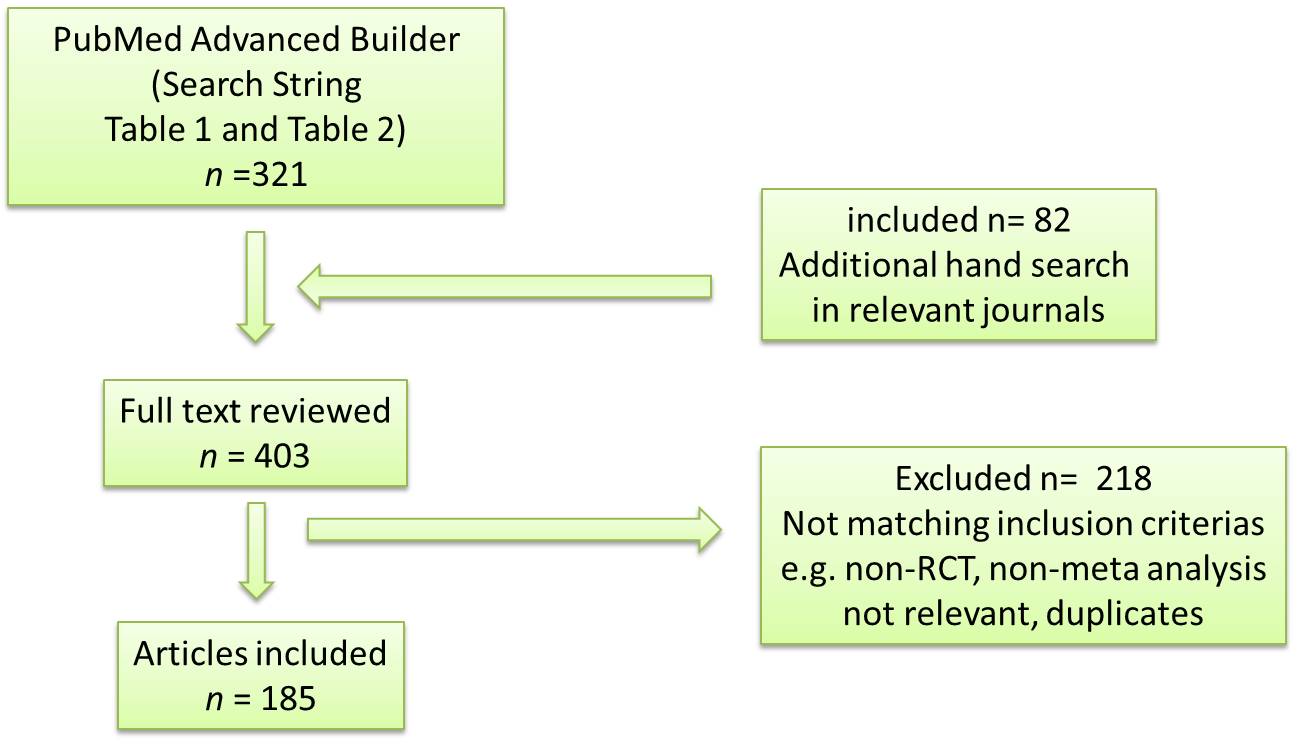 Figure 1 Selection of articles for the review.Table 1 Search strategy using publication within the past 5 yearsTable 2 Search strategy using unrestricted publication dates ANDANDANDANDResultsSelectedLaparoscopicsurgeryPancreaticsurgeryWhippleMeta-analysisAnalysis11Laparoscopic surgeryRectal resectionMeta-analysis3713Laparoscopic surgeryGastrectomyGastric cancerMeta-analysis6520Laparoscopic surgeryLiver resectionLiver surgeryMeta-analysis3011Laparoscopic surgeryColon resectionMeta-analysis166Laparoscopic appendectomyOpen appendectomyMeta-analysis2613Laparoscopic surgeryEsophagectomyMeta-analysis93AndAndAndResultsSelectedLaparoscopic surgeryOpen cholecystectomyMeta-analysis6115Laparoscopic surgeryEndoscopic surgeryGroin herniaMeta-analysis156Laparoscopic surgeryEndoscopic surgeryIncisional herniaMeta-analysis196Laparoscopic surgeryFundoplicationMeta-analysis429